ХАНТЫ-МАНСИЙСКИЙ АВТОНОМНЫЙ ОКРУГ-ЮГРА
Муниципальное бюджетное общеобразовательное учреждение«Средняя школа № 19»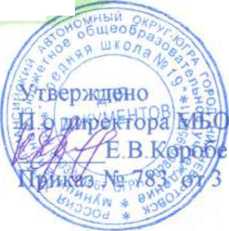 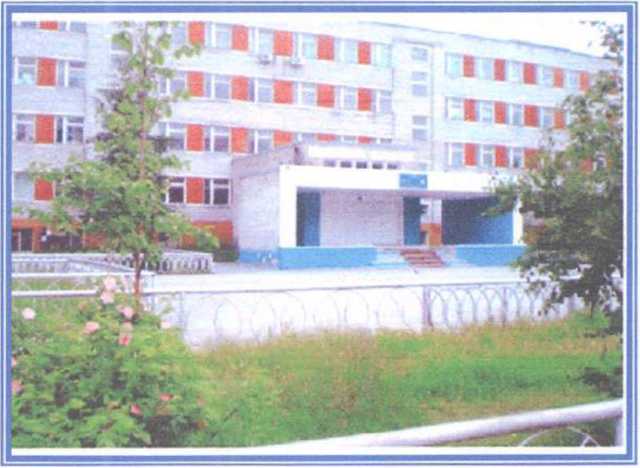 Отчёт о самообследовании
деятельности муниципального
бюджетного общеобразовательного учреждения«Средняя школа № 19»
за 2016-2017 учебный год
(по состоянию на 01.08.2017 года)город НижневартовскОрганизационно-правовое обеспечение деятельности образовательного учреждения и системы управления	Стр. 3Характеристика образовательных программ, реализуемых в образовательном учреждении	Стр. 8Показатели уровня и качества общеобразовательной подготовки обучающихся	Стр.	17Показатели оценки достижений предметных результатов по итогам государственной (итоговой) аттестации обучающихся 9 классов	Стр.	33Показатели оценки достижений предметных результатов по итогам государственной итоговой аттестации обучающихся 11 классов в форме	Стр. 44ЕГЭТрудоустройство подростков	Стр.	57Выполнение учебных планов и программ по уровням образования	Стр.	58Характеристика системы воспитания в общеобразовательном учреждении	Стр.	68Учебно-методическое, библиотечно-информационное, материальнотехническое обеспечение образовательного процесса	Стр.	96Показатели деятельности муниципального бюджетного общеобразовательного учреждения «Средняя школа № 19» города	Стр. 97Нижневартовска, подлежащие самообследованиюОрганизационно-правовое обеспечение деятельностиОБРАЗОВАТЕЛЬНОГО УЧРЕЖДЕНИЯ И СИСТЕМЫ УПРАВЛЕНИЯСамообследование	муниципального	бюджетногообщеобразовательного учреждения «Средняя школа №	19» городаНижневартовска проводится в соответствии Приказом Министерства образования и науки РФ от 10 декабря 2013 года № 1324 «Об утверждении показателей деятельности образовательной организации, подлежащей самообследованию».Целями проведения самообследования являются обеспечение доступности и открытости информации о деятельности МБОУ «СШ № 19», а также подготовка отчета о результатах самооследования.Самообследование проводится ежегодно в августе администрацией образовательного учреждения. Самообследование проводится в форме анализа.Общая характеристика организацииПолное наименование образовательного учреждения - Муниципальное бюджетное общеобразовательное учреждение «Средняя школа №19» города Нижневартовска.Год основания - 1984.Лицензия, срок действия - серия 86Л01	№0001199,регистрационный № 1988. Срок действия лицензии с 26 марта 2015 бессрочно.Свидетельство государственной аккредитации - серия 86А01№0000341, регистрационный № 1078. Срок действия с 12 мая 2015 года по 11 мая 2027 года. (Приказ службы по контролю и надзору в сфере образования ХМАО-Югры № 30-АД-1264 от 12.05.2015 года «О государственной аккредитации образовательной деятельности муниципального бюджетного общеобразовательного учреждения «Средняя школа №	19», г.Нижневартовск»).Руководитель образовательного учреждения - И.о директора Е. В. Коробейникова.Юридический адрес образовательного учреждения - 628624, Российская Федерация, Тюменская область, Ханты-Мансийский автономный округ - Югра, г. Нижневартовск, ул. Мира, 76-В.Контактный телефон (факс) - 8 (3466) 46-11-67; (8 (3466) 43-3451).Электронный адрес образовательного учреждения - school 19nv@mail .ruОфициальный сайт_ - school19-nv.ucoz.ruОбразовательное учреждение осуществляет образовательный процесс в соответствии с Федеральным Законом «Об образовании в Российской Федерации», Законом Ханты-Мансийского автономного округа-Югры «Об образовании в Ханты - Мансийском автономном округе -Югре».Локальные акты МБОУ «СШ № 19»:Организация учебной деятельности:Положение о формах получения образования.Положение о поощрениях за успехи в учебной, физкультурной, спортивной, общественной, творческой и другой деятельности.Положение о структуре, порядке разработки и утверждения основной образовательной программы начального общего образования МБОУ «СШ №19».Положение о структуре, порядке разработки и утверждения основной образовательной программы основного общего образования и основной образовательной программы среднего общего образования МБОУ «СШ №19».Положение о ведении электронного классного журнала/электронного дневника.Положение о порядке разработки и утверждения программы развития образовательной организации.Порядок организации обучения на дому.Положение о поощрениях за успехи в учебной, физкультурной, спортивной, общественной, творческой и другой деятельности. Методическая работа:Положение об организации методической работы в МБОУ «СШ № 19».Положение о школьном методическом объединении учителей в МБОУ «СШ №> 19».Положение о порядке разработки, рассмотрения, согласования и утверждения рабочих учебных программ, реализуемых в МБОУ «СШ №2 19».Положение о	повышении квалификации педагогическихработников МБОУ «СШ № 19».Положение об аттестации педагогических работников МБОУ «СШ № 19» с целью подтверждения соответствия занимаемой должности.Положение о рейтинговой оценке деятельности педагогических работников МБОУ «СШ №19».Положение о молодом специалисте МБОУ «СШ № 19».Положение о наставничестве в МБОУ «СШ № 19».Положение о научном обществе обучающихся в МБОУ «СШ № 19». Положение об организации и проведении школьного этапа всероссийской олимпиады школьников в МБОУ «СШ № 19».Положение о школьной научно-практической конференции обучающихся «Будущее рождается сегодня» в МБОУ «СШ № 19».Положение о проведении школьных предметных недель в МБОУ «СШ № 19».Система оценки качества:Положение об обеспечении функционирования внутренней системы оценки качества образования.Положение о самообследовании МБОУ «СШ №19». Информатизация:Положение о ведении официального сайта МБОУ «СШ №19»в сети «Интернет».Воспитательная работа:Положение о родительских собраниях.Положение о внешнем виде обучающихся.Положение о блоке дополнительного образования.Положение о ведении журнала дополнительного образования.Положение о лагере с дневным пребыванием детей..Положение о Совете старшеклассников.Положение «О порядке избрания президента детской организации «Содружество».Положение о классном уголке.Положение о руководителе кружка.Положение о классном руководителе.Положение о Совете профилактики.Положение о семейном клубе «Родник».Правила внутреннего распорядка для обучающихся.Правила внутреннего трудового распорядка.Правила посещения мероприятий, не предусмотренных учебным планом.Положение о музее юных защитников Родины «Подвиг».Положение о службе медиации.Здоровьесбережение:Положение о создании условий для охраны здоровья обучающихся.Порядок	использования	лечебно-оздоровительнойинфраструктуры, объектов спорта и объектов культуры образовательной организации.Положение об организации отдыха и оздоровления обучающихся в каникулярное время.Положения о советах:1.	Положение	об Управляющем СоветеПоложение	об административном совете.Положение	о совете родителей.Положение	об общем	собрании трудового коллективаобразовательной организацииПоложение	о Педагогическом Совете.Положение	о Методическом Совете.Положение о нормах профессиональной этики педагогических работников и служебного поведения педагогических работниковПоложение о комиссии по урегулированию споров между участниками образовательных отношенийХарактеристика образовательных программ, реализуемых вОБЩЕОБРАЗОВАТЕЛЬНОМ УЧРЕЖДЕНИИМБОУ «СШ № 19» осуществляет образовательный процесс в соответствии с уровнями общеобразовательных программ трех уровней общего образования:1уровень -начальное общее образование (срок освоения 4 года);уровень-основное общее образование (срок освоения 5 лет);уровень-среднее общее образование (срок освоения 2 года).В образовательной деятельности используются типовые общеобразовательные программы, примерные программы по учебным предметам, в полном объеме обеспечивающие реализацию учебного плана школы в соответствии с содержанием образования требованиям государственных образовательных стандартов и стандартов второго поколения (ФГОС), реализацию образовательной программы, Программы развития образовательного учреждения.Программы обеспечены учебной и методической литературой.Рабочие программы, рассмотрены на заседаниях методических объединений, приняты на методическом совете и утверждены директором образовательной организацииВ них указано количество учебных часов на весь учебный год и отражено выполнение практической части программы по предметам. Во всех программах определены задачи обучения, требования к уровню подготовки выпускников, раскрыты обязательные компоненты содержания обучения и параметры качества усвоения учебного материала.Количество контрольных, практических и лабораторных работ соответствует норме. Содержание образовательных программ соответствует целям и задачам развития школы. Администрацией школы ведется регулярный контроль прохождения программного материала по учебным предметам. Все программы реализуются в полном объеме. Количество часов в календарнотематическом планировании по всем предметам соответствует учебному плану и программам по предмету.В соответствии с инструктивно- методическим письмом Департамента образования и молодежной политике Ханты-Мансийского автономного округа - Югры от 18.08.2016 №№	10-исх-7483 «Об организацииобразовательного процесса в образовательных организациях ХМАО - Югры в 2016-2017 учебном году, устанавливается следующая продолжительность учебного года:класс -33 учебные недели;5-8 классы -35 учебных недель;9 классы -35 учебных недель (не включая летний экзаменационный период);-10 классы -35 учебных недель (не включая проведение учебных сборов по основам военной службы);-11 классы -35 учебных недель (не включая летний экзаменационный период).Образовательный процесс проводится во время учебного года. Учебный год начинается 1 сентября 2016года. Учебный год делится на триместры, полугодия, являющиеся периодами, по итогам которых во 2-11 классах выставляются отметки за текущее освоение общеобразовательных программ. Продолжительность учебной недели.Количество часов, отведенных на освоение обучающимися учебного плана общеобразовательной организации, состоящего из обязательной части и части, формируемой участниками образовательного	процесса, всовокупности не превышает величин у недельной образовательной нагрузки, предусмотренную Федеральным базисным учебным планом, утвержденным приказом Министерства образования Российской Федерации от 09.03.2004 No 1312, Федеральный государственный образовательный стандарт начального общего образования, утвержденный приказом Министерства образования и науки Российской Федерации от 06 октября 2009 года № 373 (в ред. приказа Минобрнауки России от 31 декабря 2015 года № 1576).Максимальная аудиторная нагрузка обучающихся	соответствуетнормативным требованиям СанПиН	2.4.2.2821-10	«Санитарноэпидемиологические требования условиям и организации обучения в общеобразовательных учреждениях» и составляет:Классы - Максимальная нагрузка часовI- 21- 23- 23- 23- 29- 30- 32- 33- 34- 34Продолжительность учебной недели: 5-дневная учебная неделя в 1-11 классах.Образовательная недельная нагрузка равномерно распределена в течение учебной недели, объем максимальной допустимой нагрузки в течение дня составляет:для обучающихся 1 классов не превышает 4 уроков, один раз в неделю -не более 5уроков, за счет урока физической культуры;для обучающихся 2-4 классов не более 5 уроков;для обучающихся 5-6 классов не более 6 уроков;для обучающихся 7-11 классов не более 7 уроков.Обучение осуществляется в две смены, во вторую смену обучаются 2 классы.Расписание уроков составляется отдельно для обязательных уроков, внеурочной деятельности и дополнительного образования. Перерыв между учебными занятиями составляет от 10 до 20 минут.Начало занятий 1 смены начальной школы - 8.00, средней и старшей ступени - 9.00, второй смены 12.45.Воспитательная деятельностьОбщими характеристиками внеурочной деятельности и дополнительного образования являются:Время реализации - вне или после обязательных учебных занятий и основных учебных программ.Формы организации и виды деятельности системы дополнительного образования и внеурочной деятельности.Связь с учебным процессом и социально-культурной деятельностью образовательной организации.Формы организации системы дополнительного образования ивнеурочной деятельности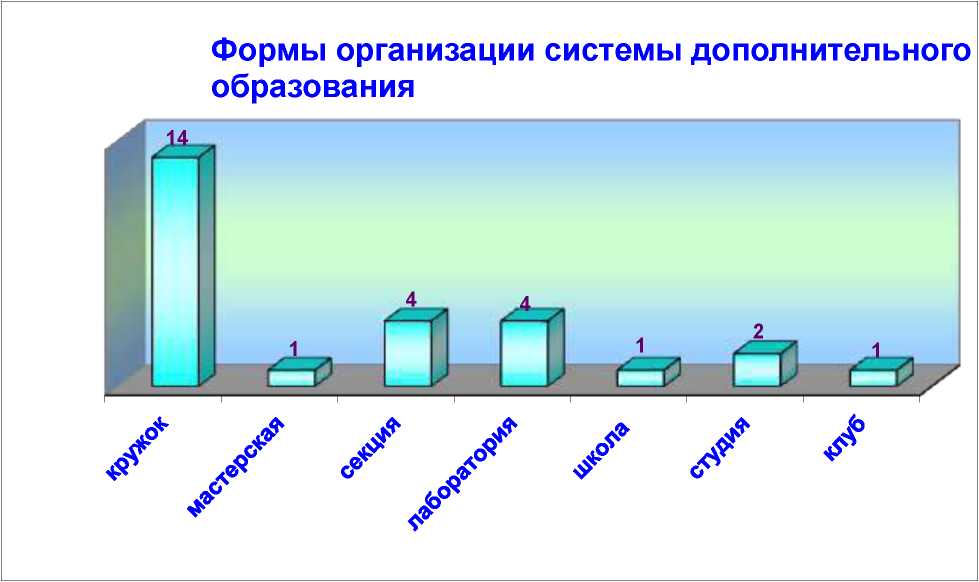 Виды деятельности системы дополнительного образования ивнеурочной деятельности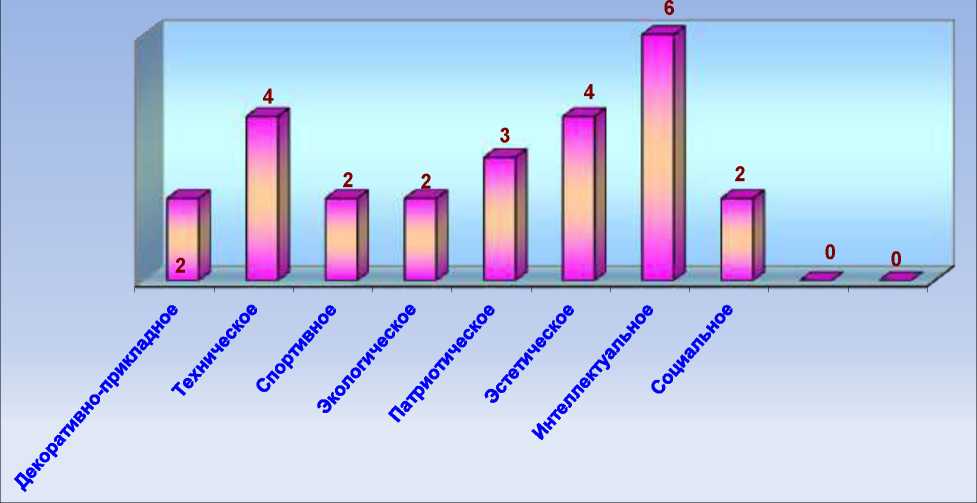 Система дополнительного образования образовательной организации обеспечивает непрерывное образование обучающихся, возможность постоянного творческого развития.В 2016-2017 учебном году были разработаны новые программы объединений дополнительного образования, полностью соответствующие требованиям к содержанию и оформлению образовательных программ дополнительного образования детей. Содержание образовательных программ было направлено на решение задач, поставленных перед педагогами, в целенаправленном добровольном использовании ребенком свободного от уроков времени для полноценного развития своих потенциальных возможностей.Внеурочная деятельность является составной частью учебновоспитательного процесса и одной из форм организации свободного времени учащихся. В настоящее время в связи с переходом на новые стандарты второго поколения происходит совершенствованиевнеурочной деятельности.В связи с этим возникла необходимость контроля организации внеурочной деятельности в 1 - бклассах в соответствии с требованиями нового стандарта.С целью получения объективной информации о занятости учащихся во внеурочное время была проведена тематическая проверка. Объектом контроля являлась деятельность педагогов образовательного учреждения по организации внеурочной деятельности в соответствии с требованиями ФГОС.Анализ проводился на основе отчетов классных руководителей и бесед с педагогами, осуществляющими внеурочную деятельность.Занятия проводятся в форме экскурсий, кружков, секций, праздничных мероприятий, классных часов, соревнований.Занятия проводятся учителями школы.В ходе анализа были затронуты вопросы организации внеурочной деятельности на базе школы.Процент занятости обучающихся внеурочной деятельностьюКадровый состав, реализующий программы внеурочной деятельности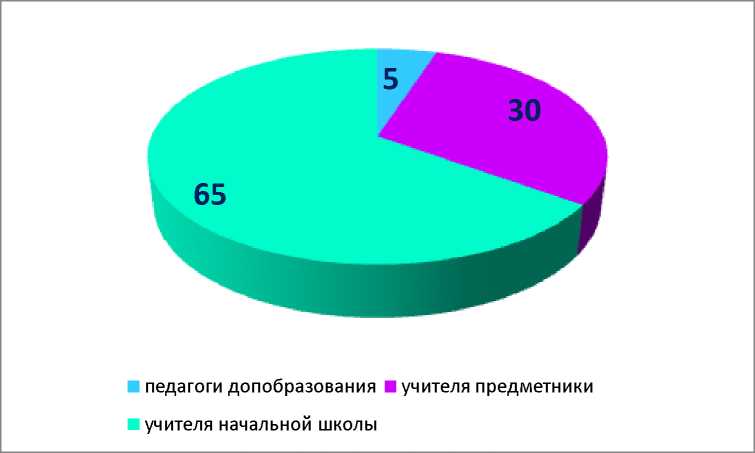 Анализ программ внеурочной деятельности показал, что программы внеурочной деятельности составлены в соответствии с требованиями.Внеурочная деятельность, согласно ФГОС НОО, ООО организуется по следующим направлениям развития личности:•	Спортивно-оздоровительное.Духовно-нравственное.Социальное.Общеинтеллектуальное.Общекультурное.Все направления внеурочной деятельности являются содержательным ориентиром для воспитания, формирования гражданской идентичности у обучающихся.Оценка степени проявления творческих способностей детей определяется следующими показателями:-устойчивость интереса детей к преподаваемому предмету (93%).-позиция детей в творческой деятельности (желание -98%, удовлетворенность -94%);-активность детей в воспитательных мероприятиях (100%).Направления внеурочной деятельности начальных классов МБОУ «СШ № 19»за 2016 - 2017 учебный год 1-4 классыНаправление внеурочной деятельности МБОУ «СШ № 19» за 2016 - 2017 учебный год 5 классыНаправление внеурочной деятельности МБОУ «СШ № 19»
за 2016 - 2017 учебный год 6 классыВывод:1.Организация внеурочной деятельности в образовательной организации соответствует требованиям и методическим рекомендациям по оформлению программ внеурочной деятельности в рамках реализации ФГОС.Модель организации внеурочной деятельности разработана с учетом запросов родителей, как основных заказчиков образовательных услуг.Для удовлетворительного обеспечения внеурочной деятельности обучающихся использован достаточный материально-технический и информационно-технологический ресурсный потенциал.Аналитические исследования степени удовлетворенности обучающихся и их родителей организацией внеурочной деятельности свидетельствуют о том, что большинство обучающихся и их родителей отзываются положительно об организации занятий внеурочной деятельности.Занятия по внеурочной деятельности в школе функционируют на основе социального заказа общества, семьи, с учетом интересов и потребностей обучающихся, национальных и культурных традиций.Задачи:1.Совершенствовать диагностику эффективности внеурочной деятельности школьников и оценку удовлетворенности участников ее организацией и результатами.Показатели уровня и качества общеобразовательной подготовкиОБУЧАЮЩИХСЯВ соответствии с законом «Об образовании в РФ» учебный план МБОУ «СШ№19» является одним из основных нормативных документов, регламентирующих организацию образовательного процесса в школе, определяет продолжительность обучения и распределение учебного времени между уровнями обучения, классами и образовательными областями. Единая основа учебного плана всех уровней образования осуществлена принципом преемственности содержания образования и его организации.Учебный план полностью реализует государственный образовательный стандарт. Образовательная организация осуществляет образовательный процесс в соответствии с общеобразовательными программами:уровень - начальное общее образование (нормативный срок освоения4 года);уровень - основное общее образование (нормативный срок освоения5 лет);уровень - среднее общее образование (нормативный срок освоения - 2 года).Основными элементами контроля образовательного и воспитательного процесса в 2016-2017 учебном году явились:контроль за ведением школьной документации;контроль за качеством ЗУН и компетенций обучающихся;контроль за состоянием преподавания;контроль за внедрением и реализацией ФГОС ООО;контроль за объемом выполнения образовательных программ;контроль за подготовкой к государственной итоговой выпускников.Формы контроля, используемые в учебном году:классно-обобщающий контроль в классном коллективе;тематический (состояние школьной документации, контроль рабочих программ, минимума контрольных, проверочных и лабораторных работ по всем предметам, организация повторения и другие темы контроля);персональный (за состоянием преподавания отдельных предметов);административный контроль за уровнем ЗУН по предметам (срезы, контрольные работы - по четвертям, полугодиям, итоговой);предварительный контроль (перед государственной итоговой аттестацией в 9, 11 классах).Контроль осуществлялся как в форме инспектирования, так и в форме оказания методической помощи. План внутришкольного контроля корректировался по мере необходимости. Осуществление контроля сопровождалось соблюдением его основных принципов: научности, гласности, объективности, цикличности, плановости. Новые федеральные государственные стандарты начального и основного общего образования предъявляют существенно высокие требования к уровню подготовки выпускников всех ступеней образования. Управление качеством образования требует изменения принципов анализа результатов обучения. Основными составляющими новой технологии контроля и оценивания результатов учебной деятельности являются фиксация не только предметных знаний и умений, но и метапредметных умений, способностей к рефлексивной самоорганизации в учебном процессе. Важным направлением в осуществлении оценивания является развитие у обучающихся умений самоконтроля и адекватности самооценки. Проводимые в школе комплексные мониторинги представляют собой аналитическую работу с обучающимися, позволяющую контролировать динамику развития обучающихся, максимально способствовать созданию здоровьесберегающей среды и благоприятных условий для развития личности и деятельностных способностей ребенка. В МБОУ «СШ№19» ведется систематический мониторинг эффективности учебно- воспитательного процесса и динамики его результатов обучения. Мониторинг достижений обучающихся - важная составляющая процесса обучения. В течение учебного года осуществлялся педагогический мониторинг, одним из основных этапов которого являлось отслеживание и анализ качества обучения и образования по уровням обучения, анализ уровня промежуточной и итоговой аттестации по предметам с целью выявления недостатков в работе педагогического коллектива по обучению обучающихся и их причин. Систематически проводился мониторинг уровня сформированности обязательных результатов обучения по русскому языку и математике в виде административных контрольных работ. Кроме того, в течение учебного года проводились срезы знаний по всем основным предметам. В течение года согласно исполнению образовательного законодательства проводилась промежуточная и итоговая аттестация обучающихся и выпускников.Результаты мониторинга используются для:прогнозирования и сравнительного анализа эффективности деятельности гимназии;разработки и принятия управленческих решений;широкого информирования участников образовательного процесса, а также учредителя, общественности, общественных организаций о реальных достижениях и проблемах развития гимназии.Результаты оценки качества образования доводятся до сведения педагогического коллектива, родителей обучающихся (законных представителей), учредителя, общественности и общественных организаций, в том числе через Публичный доклад руководителя образовательной организации.Результаты деятельности образовательной организации, качествообразования.В соответствии с Законом «Об образовании в РФ», Уставом МБОУ «СШ№19», нормативно- правовыми документами, регламентирующими организацию учебно-воспитательного процесса, в школе созданы всенеобходимые условия для обеспечения доступности качественного образования. В 2016-2017 учебном году, основываясь на результатах анализа учебно- воспитательной работы образовательной организации за 2015-2016 уч. года, с учётом перехода на Федеральные государственные стандарты основного общего образования перед педагогическим коллективом поставлены следующие задачи:Дальнейшее совершенствование учебно-воспитательного процесса и повышение качества знаний обучающихся.Повышение эффективности	психолого-педагогическогосопровождения образовательного процесса в части организации работы по повышению мотивации к обучению на ступени основного общего образования.Активизация работы по использованию активных форм и методов работы с учащимися на уроке с целью повышения мотивации к изучению предметов и дальнейшего управления личностным развитием обучающимся, а также повышением качества обученности.Реализация новых направлений методической работы с педагогическим коллективом, направленных на подготовку учителей к работе в условиях перехода на Федеральные государственные стандарты второго поколения.Движение обучающихся за последние 3 года (на 1 сентября)Успеваемость и качество знаний по ОО 	за 3 года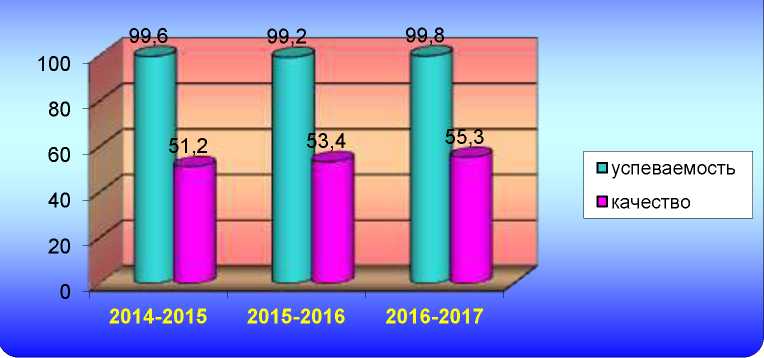 В соответствии с п.3. ст.5 Закона «Об образовании в РФ» образовательная организация обеспечивает доступность и бесплатность начального общего, основного общего и среднего общего образования. Школа предоставляет очную форму обучения, семейное образование, заочную форму обучения и индивидуальное обучение на дому по медицинским показаниям по общеобразовательной программе. На домашнем обучении обучается 7 обучающихся, семейное образование получают 2 ученика- 1 класса и 5 класса, заочное обучение - 2 обучающихся 9 классов. Начальная школа.На начало 2016-2017 учебного года в начальной школе обучалось 485 обучающихся.Анализ выбытия обучающихся показывает, что большинство человек выбыли по причине переезда на другое место жительства.На конец 2016-2017 учебного года аттестовано 468 обучающихся. Абсолютная успеваемость по начальной школе составила 99%, качество составило 68%, из них 147 обучающихся 1 классов обучались по безоценочной системе. Обучение велось по учебно-методическомукомплексу «Школа России», в 18 общеобразовательных классах в режиме 5дневной рабочей недели.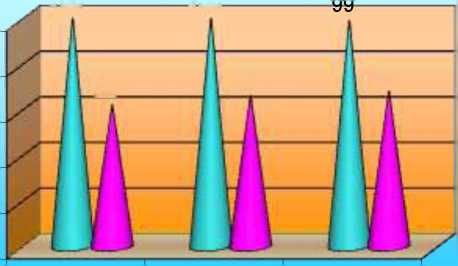 На отлично закончили 2016-2017 учебный год - 52 чел. (16%)На «хорошо» и «отлично» - 169 чел. (52%)Показатели успеваемости начального общего образования за 3 прошедшихучебных года.Общая и качественная успеваемость 1 уровня
образования за 2014-2017 учебные года1002014-2015	2015-2016	2016-2017Из представленных выше данных следует, что показатель качества на протяжении трех последних лет увеличился на 6%. Общая успеваемость посравнению с предыдущими годами снизилась на 1%, так как трое обучающихся 4 класса оставлены на повторное обучение.На основании приказа Департамента образования и молодежной политики Ханты-Мансийского автономного округа - Югры от 23.03.2017 №500 «Об организации участия обучающихся общеобразовательных организаций Ханты-Мансийского автономного округа - Югры во Всероссийских проверочных работах в 2017 году», в целях организации участия обучающихся муниципальных общеобразовательных организаций во Всероссийских проверочных работах (далее - ВПР) в 2017 году. Обучающиеся 4»а», 4 «б», 4 «в», 4 «г» классов МБОУ «СШ №19» приняли участие в ВПР в следующие сроки:18 апреля 2017 года - по учебному предмету «Русский язык» 1 часть - диктант),20 апреля 2017 года - по учебному предмету «Русский язык» 2 часть 25 апреля - по учебному предмету «Математика»27 апреля - по учебному предмету «Окружающий мир».Из 107 обучающихся 4 классов в работе по русскому языку принимали участие 104 обучающихся (1 человек пропустил по болезни, 2 человека - по заявлению). В работе по математике 102 человека (2 человека пропустили по болезни, 3 человека - по заявлению). В работе по окружающими миру 101 человек (1 человека пропустил по болезни, 5 человек - по заявлению).Все работы были проверены строго в соответствии с критериями. Результаты были отправлены на сайт Статградвпр в установленное время. Обучающиеся и родители (законные представители) были ознакомлены с результатами работ сразу после проверки.При написании работ были показаны следующие результаты:Основная школа.На начало 2016-2017 учебного года в основной школе обучалось 410 обучающихся.Движение обучающихся 5-9 классов.По итогам 2016 - 2017 учебного года аттестовано 398 обучающихся, 2 ученика 9 класса оставлены на повторный год обучения, как имеющие академическую задолженность по всем предметам учебного плана. Общая успеваемость по программам основного общего образования по образовательному учреждению в 5-9 классах составила 99,5 %, качество знаний 47,5%.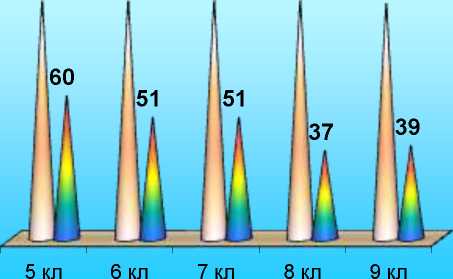 На отлично закончили 206-2017 учебный год39 чел - 9,8 (%)На «хорошо» и «отлично» - 151 чел - 37,8 (%)На основании приказа Департамента образования и молодежной политики Ханты-Мансийского автономного округа - Югры от 23.03.2017 №500 «Об организации участия обучающихся общеобразовательных организаций Ханты-Мансийского автономного округа - Югры во Всероссийских проверочных работах в 2017 году», приказа департамента образования г.Нижневартовска «Об участии обучающихся муниципальных23общеобразовательных организаций во Всероссийских проверочных работах в 2017 г» от 11.04.2017 г № 194, в целях организации участия обучающихся муниципальных общеобразовательных организаций во Всероссийских проверочных работах (далее - ВПР) в 2017 году. Обучающиеся 5классов принимали участие во Всероссийских проверочных работах по русскому языку, математике, биологии и истории.Результаты ВПР в 5 классах следующие:Русский язык5 кл 75	70	16	22,9	21	30	33	47	0	0	100%	52,8%Математика5 кл	|	75	68	14 20,6 ]^23 ][33,8 ]^31 45,6	0	0	100%	54%История5 кл	|	75	|	69	19 Х27,5 43 ][62,3 ]^7 ^[10,1	0	0	100%	89,8%Биология5 кл	75	70	19 27,1 49 70 2 2,9	0	0	100%	97%Средняя школа.На начало 2016-2017 учебного года в основной школе обучалось 79 обучающихся.Движение обучающихся 10-11 классов.По итогам 2016 - 2017 учебного года аттестовано 77 обучающихся. Общая успеваемость по программам среднего общего образования по образовательному учреждению составила 100 %, качество знаний 45,45%.На отлично закончили 2016-2017 учебный год - 8 чел - 10,4 (%)На «хорошо» и «отлично» - 27 чел - 35,1 (%)На основании приказа Департамента образования и молодежной политики Ханты-Мансийского автономного округа - Югры от 23.03.2017 №500 «Об организации участия обучающихся общеобразовательных организаций Ханты-Мансийского автономного округа - Югры во Всероссийских проверочных работах в 2017 году», приказа департамента образования г.Нижневартовска «Об участии обучающихся муниципальных общеобразовательных организаций во Всероссийских проверочных работах в 2017 г» от 11.04.2017 г № 194, в целях организации участия обучающихся муниципальных общеобразовательных организаций во Всероссийских проверочных работах (далее - ВПР) в 2017 году обучающиеся 11 классов принимали участие во Всероссийских проверочных работах по биологии, физике, химии, географии и истории.Все работы были проверены строго в соответствии с критериями. Результаты были отправлены на сайт Статградвпр в установленное время. Обучающиеся и родители (законные представители) были ознакомлены с результатами работ сразу после проверки.Результаты ВПР в 11 классах представлены Рособрнадзором посредством указания первичных баллов, % выполнения заданий от числа участников и распределения первичных баллов через общую гистограмму первичных баллов, что позволяет определить западающие зоны по спецификации заданий и построить индивидуальную работу с обучающимися на качественном уровне.Показатели уровня и качества общеобразовательной подготовки
обучающихся во внеурочной деятельности и дополнительномобразованииВнеурочная деятельность в образовательной организации по направлениям развития личности детей: общекультурное, общеинтеллектуальное, социальное, духовно-нравственное, спортивно-оздоровительное.При организации внеурочной деятельности и выборе её содержательных направлений, ориентировались:на запросы родителей;на традиции школы;учитывались кадровый состав;рекомендации психолога как представителя интересов и потребностей ребёнка.На родительских собраниях родители определили направления внеурочной деятельности для своих детей на основе информации педагогов о целесообразности введения тех или иных курсов, их задачах и ожидаемых результатах.Кроме того, была изучена занятость детей в учреждениях образования, культуры, спорта. Изучение занятости школьников и пожеланий родителей показало, что приоритеты с их стороны отданы деятельности по укреплению здоровья детей, обще-интеллектуальному художественно-эстетическому развитию.Вторым важным показателем результативности деятельности является ее эффективность.Исходя из определения воспитания как управления процессом развития личности ребенка через создание благоприятных условий, диагностика направлена на изучение личности ученика и создаваемые во внеурочной деятельности условия развития личности. Исходя из этого, выделяют три основные предмета диагностики:личность самого младшего школьникадетский коллектив как одно из важнейших условий развития личности ученикапрофессиональная позиция педагога.Диагностика проводится через наблюдение за поведением и эмоциональнонравственным состоянием школьников в повседневной жизни; в ролевых, деловых, организационно-деятельностных играх; в организуемых педагогом27групповых дискуссиях по актуальным проблемам, а также через психологические диагностики, раскрывающие качественную сторону личностного развития детей.Второй предмет диагностики - детский коллектив. Влияние коллектива на ученика многоаспектно: за счет одних своих свойств он может порождать процессы нивелировки личности, её усреднения, за счет других - развивать индивидуальность ученика, его творческий потенциал.Третий предмет диагностики - это профессиональная позиция учителя.Среди приоритетных вопросов оценки качества в системе дополнительного образования можно назвать следующие: изучение и оценку целей, содержания и самих учебных программ; разработку эффективного применения образовательных стандартов; оценку качества учебных пособий, дидактических и технических средств; оценку эффективности традиционных и инновационных форм и методов обучения и воспитания; оценку современных педагогических технологий обучения и воспитания; создание диагностической службы для получения научной и объективной информации о качестве развития образовательной системы и др.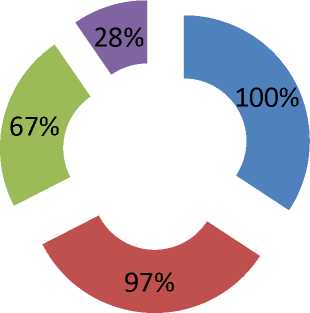 Среди форм организации контроля и оценки качества дополнительного образования наиболее эффективно используются такие, как:Занятие контроля знаний.Смотр знаний, умений и навыков.Собеседование.Реферат.Зачет.Конкурс творческих работ.Выставка.Анализируя опыт работы по осуществлению оценки качества дополнительного образования можно сделать следующие выводы:в образовательной организации сложились благоприятные условия для дальнейшего совершенствования и разработки инструментария для осуществления оценки;в целом повысилось качество организации образовательного процесса и егоэффективность, выражаемые в таких показателях, как: наличие образовательных программ;	их долгосрочность и комплексность;ступенчатость, дифференцируемость обучения; достаточно высокий уровень ориентации форм и методов воспитания и обучения на образовательные потребности детей.Показатели оценки достиженийПРЕДМЕТНЫХ РЕЗУЛЬТАТОВ ПО ИТОГАМ ГОСУДАРСТВЕННОЙ (ИТОГОВОЙ)
АТТЕСТАЦИИ ОБУЧАЮЩИХСЯ 9 КЛАССОВРезультаты выбора предметов ОГЭ представлены в таблице.Данные таблицы показывают, что при выборе предметов учащиеся отдали предпочтение предмету обществознание 56%, география- 67,9%Результаты ОГЭ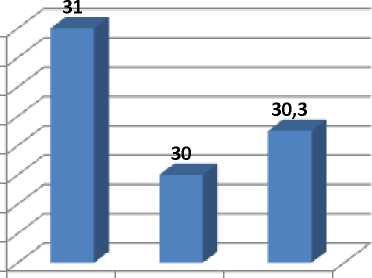 Итоги сдачи ОГЭ по математикематематика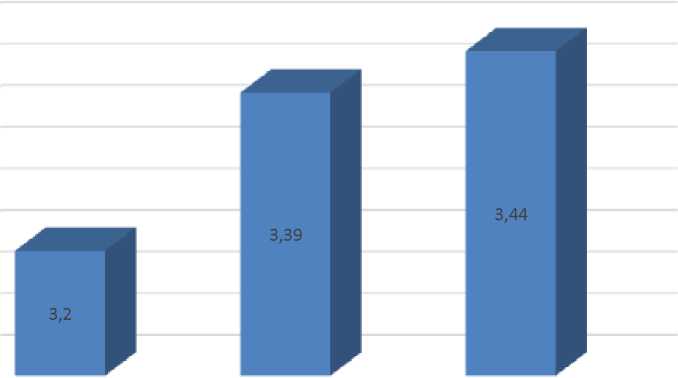 3,05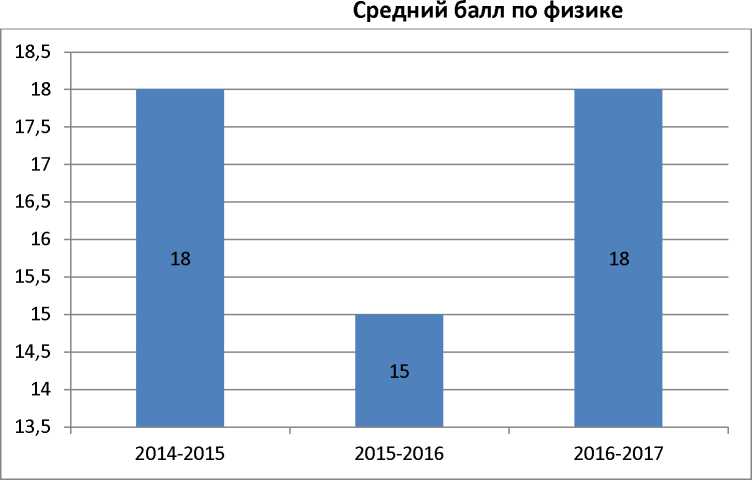 Итоги сдачи ЕГЭ по химиихимия25 20 15 10 5 0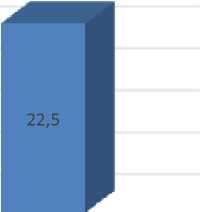 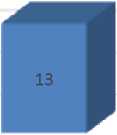 2014-2015	2015-2016	2016-2017история4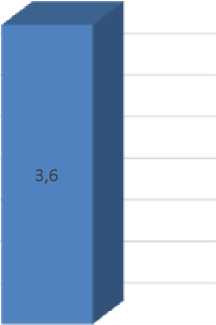  3 2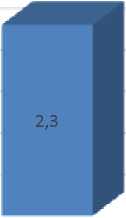  10,5 02015-2016	2016-2017Итоги сдачи ЕГЭ по английскому языку (письменно, устно)Английский язык (средний балл по ООУ)50 	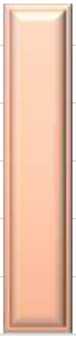 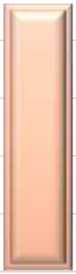 40 	30 	20 	10 	0 	2014-2015-J средний балл по ООУИтоги сдачи ОГЭ по литературе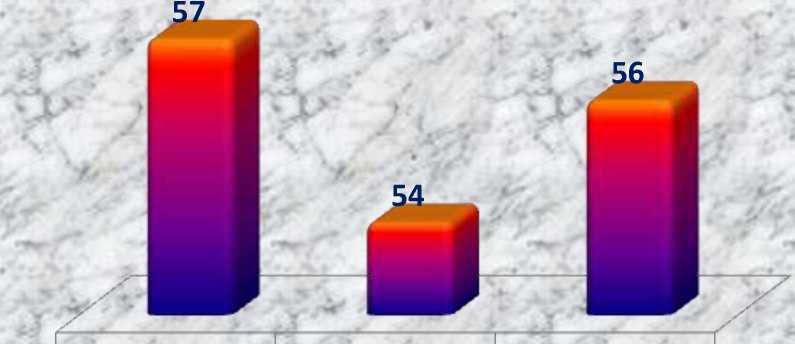 Итоги сдачи ОГЭ по информатикеинформатика3,45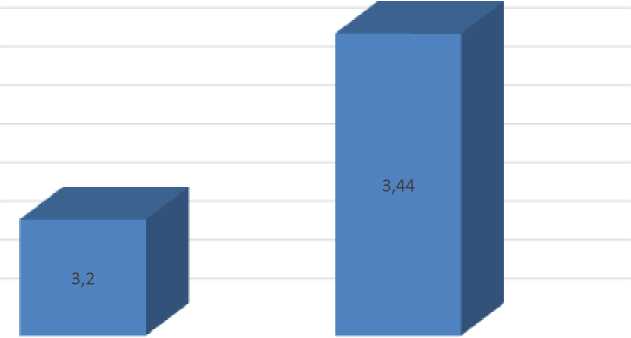 3,43,353,33,253,23,153,13,05Итоги сдачи ОГЭ по биологии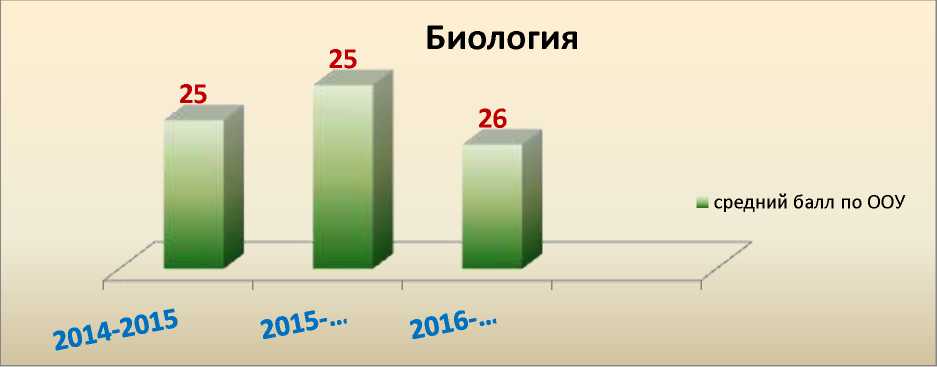 география3,9 3,85 3,8 3,75 3,7 3,65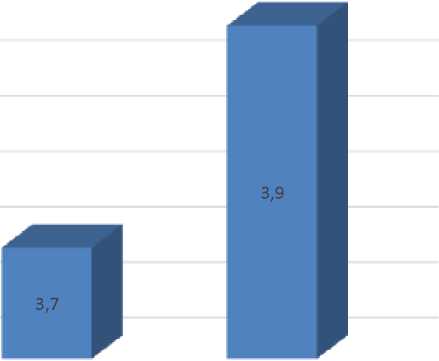 3,6Итоги сдачи ЕГЭ по обществознаниюобществознание3,4 3,38 3,36 3,34 3,32 3,3 3,28 3,26 3,24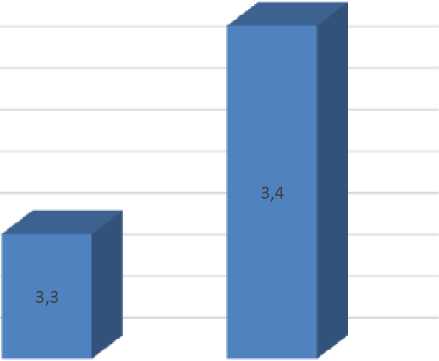 РЕЗУЛЬТАТ В СРАВНЕНИИ МИНИМАЛЬНОГО БАЛЛА ПО ПРЕДМЕТУ, УСТАНОВЛЕННОГО
РОСОБРНАДЗОРОМ, И СРЕДНЕГО БАЛЛА ПО ПРЕДМЕТУ ПО ШКОЛЕПо всем предметам ОГЭ значительное превышение среднего балла по школе в сравнении с минимальным баллом по предмету.РЕЗУЛЬТАТ В СРАВНЕНИИ СРЕДНЕГО БАЛЛА ПО ШКОЛЕ И СРЕДНЕГО БАЛЛА ПО ГОРОДУ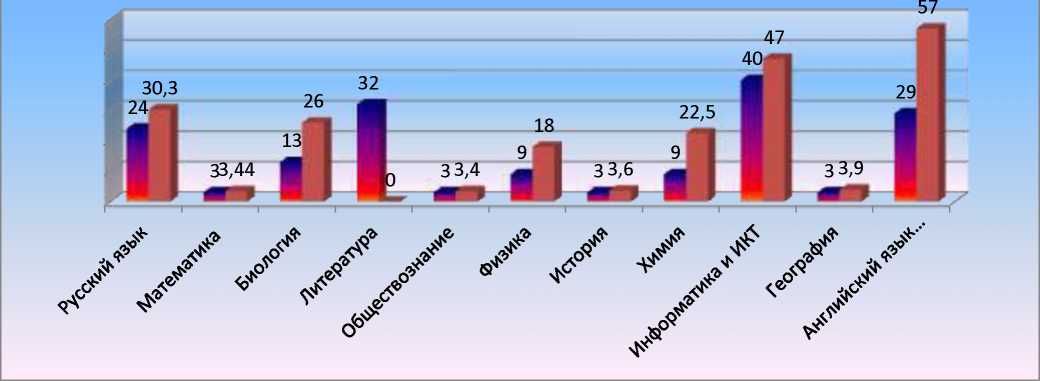 В 2016 -2017 учебном году 7 выпускников - награждены золотой медальюЗа последние три года за курс среднего общего образования награждены золотыми медалями - 21 человек.ВЫВОДЫ: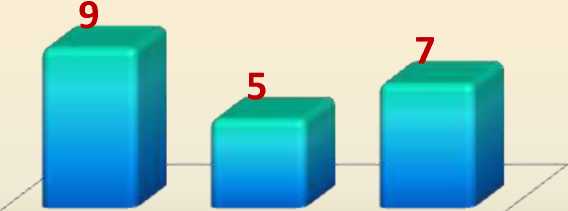 Анализ результатов государственной итоговой аттестации показал достаточную подготовленность выпускников 9 классов к экзаменам- 100% допущенных выпускников 11 классов прошли итоговую аттестацию в 2017 году.Выбор предметов государственной итоговой аттестации определялся целями выпускников в получении дальнейшего образования.За последние пять лет отслеживается система работы педколлектива с выпускниками, имеющими оптимальный уровень учебных возможностей-В 2016-2017 учебном году 98% выпускников 9 классов освоили образовательные программы за соответствующий уровень образования.До начала проведения государственной итоговой аттестации была подготовлена полная нормативная база.Хранение аттестационных материалов и бланков строгой отчетности осуществлялось в соответствии с нормативными документами, без нарушений.Выдача аттестатов за соответствующий уровень образования проводилась строго в соответствии с нормативными документами, без нарушений.Существует необходимость в повышении качества подготовки к ГИА-2018. В этой целью педагогическим коллективом поставлены следующие задачи:Повысить результаты сдачи обучающимися ОГЭ по математике на 0,1.Повысить результаты сдачи обучающимися ОГЭ по русскому языку на 0,2.С. Повысить результаты сдачи обучающимися ОГЭ по биологии на 0,3.Повысить результаты сдачи обучающимися ОГЭ по химии на 0,2.Повысить результаты сдачи обучающимися ОГЭ по физике на 0,2.Повысить результаты сдачи обучающимися ОГЭ по истории на 0,1.Повысить результаты сдачи обучающимися ОГЭ по обществознанию на 0,1..Не допустить снижения результатов прошлого года (3,9) по географии.Повысить результаты сдачи обучающимися ОГЭ по информатике на 0,1.Показатели оценки достиженийПРЕДМЕТНЫХ РЕЗУЛЬТАТОВ ПО ИТОГАМ ГОСУДАРСТВЕННОЙ ИТОГОВОЙ
АТТЕСТАЦИИ ОБУЧАЮЩИХСЯ 11 КЛАССОВ В ФОРМЕ ЕГЭГосударственная итоговая аттестация выпускников 11 - х классов общеобразовательных учреждений Российской Федерации, независимо от формы получения образования, после освоения ими общеобразовательных программ среднего общего образования является обязательной. В 2017 году государственная итоговая аттестация обучающихся, освоивших образовательные программы среднего общего образования, проводится в форме единого государственного экзамена в соответствии с Порядком проведения единого государственного экзамена, утвержденным приказом Министерства образования и науки Российской Федерации от 24.02.2009г. № 57.Единый государственный экзамен (ЕГЭ) представляет собой форму объективной оценки качества подготовки лиц, освоивших образовательные программы среднего (полного) общего образования, с использованием заданий стандартизированной формы (контрольных измерительных материалов), выполнение которых позволяет установить уровень освоения ими федерального государственного образовательного стандарта среднего (полного) общего образования.На конец 2016-2017 учебного года в 11 - х классах обучалось 53 выпускника. Все обучающиеся 11-х классов были допущены к итоговой аттестации. (Педагогический совет школы Протокол № 9 от 24 мая 2017 года). Все 53 обучающихся успешно прошли итоговую аттестацию по программам среднего общего образования и получили документ об образовании соответствующего образца. ( Педагогический совет школы, Протоколы № 12, от 19.06.2017г., №13 от 26.06.2017 г)В 2016 -2017 учебном году подготовка выпускников 11- х классов к государственной итоговой аттестации проводилась в течение всего учебного года в соответствии с планом работы, комплекс мероприятий которого был направлен на отслеживание уровня обученности выпускников по предметам и образовательным областям, организацию работы с обучающимися с низким уровнем учебных возможностей, контроль за выполнением учебных программ и обязательного минимума содержания образования по предметам.В школе имеется полная нормативная база по проведению в 2017 году государственной итоговой аттестации выпускников 11 классов:■ документы федерального уровня,документы Правительства ХМАО - Югры, Службы по контролю инадзору в сфере образования ХМАО-Югры, Департамента образования инауки ХМАО-Югрыдокументы Департамента образования администрации г. Нижневартовска;документы по образовательному учреждению.Документы по мере их поступления в ОУ рассмотрены с педагогическими работниками на совещаниях при заместителе директора по УВР, с родителями выпускников	11-х классов на общешкольныхродительских собраниях, на классных родительских собраниях, по каждому совещанию составлены протоколы и собраны подписи участников. Также в школе оформлены стенды с нормативной документацией федерального, регионального, муниципального уровней, расписанием экзаменов и др.Процедура итоговой аттестации предусматривает реализацию обучающимися права выбора экзамена: выбор предметов обучающимися 11 классов оформлен в заявлениях на имя директора, которые зарегистрированы согласно требованиям делопроизводства. На основании заявлений учащихся составлена организационная документация:-классная ведомость выбора экзаменов (с указанием предметов) с подписью ученика,-списки выпускников, сдающих ЕГЭ по выбору,-расписание экзаменов.В соответствии с Порядком проведения единого государственного экзамена была запланирована и реализована работа по ознакомлению всех участников образовательного процесса (учителей, обучающихся выпускных классов, их родителей (законных представителей) с нормативной документацией, регулирующей проведение государственной итоговой аттестации в текущем учебном году. Результаты проведенной работы отражены в соответствующих протоколах.Оформлен стенд «Государственная итоговая аттестация», содержащий нормативные документы, регламентирующие порядок проведения государственной итоговой аттестации, расписание консультаций и экзаменов, списки учащихся по выбору предметов государственной итоговой аттестации, методические разработки в помощь выпускнику.Проведены практические занятия по заполнению бланков ЕГЭПроведены репетиционные экзамены по русскому языку, математике, биологии, истории, обществознанию, физике, литературе в форме и по материалам единого государственного экзаменаВ обязательном порядке выпускники сдавали русский язык и математику. Остальные экзамены выбирались обучающимися по их усмотрению в зависимости от вступительных испытаний, предлагаемых учебными заведениями. Выбор обучающихся, какправило, конкретен и однозначен, направлен на достижение поставленной цели - получения дальнейшего образования.Результаты выбора предметов ЕГЭ представлены в таблице.53	53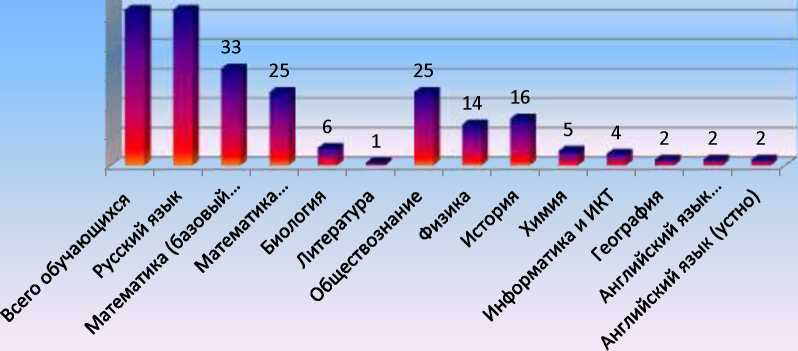 Данные таблицы показывают, что при выборе предметов учащиеся отдали предпочтение предмету обществознанию и математике (профильный уровень) - 47%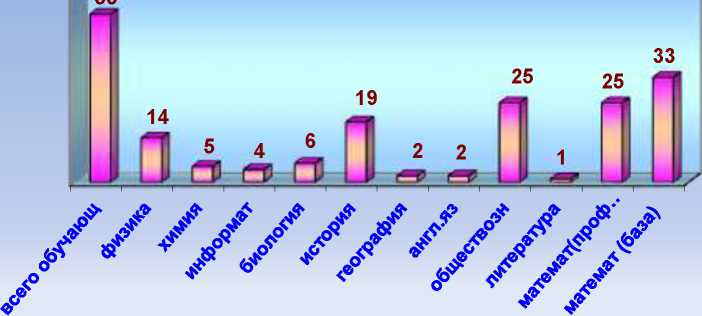 РЕЗУЛЬТАТЫ ЕГЭ ПО ПРЕДМЕТАМ Итоги сдачи ЕГЭ по русскому языку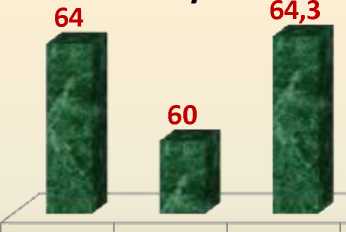 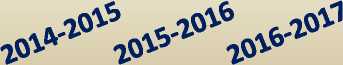 Математика (профиль)40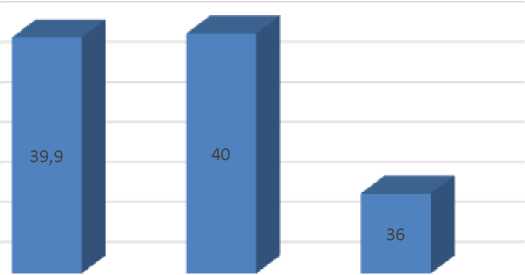 393837363534Итоги сдачи ЕГЭ по математике (базовый уровень)Математика (база)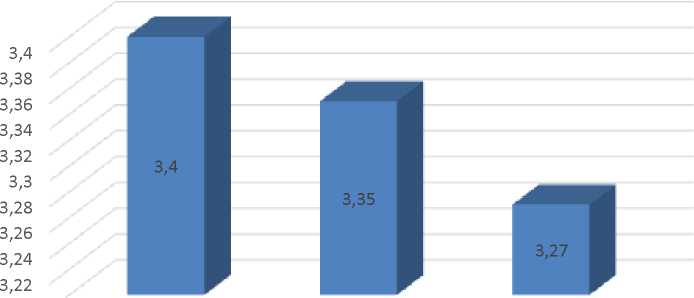 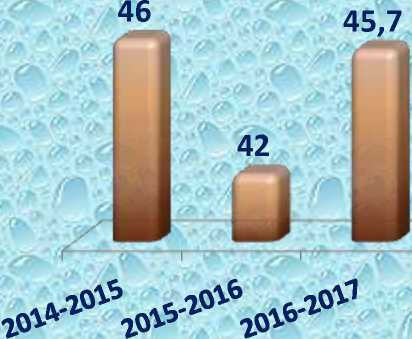 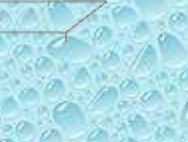 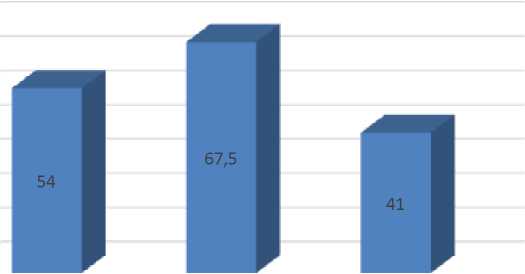 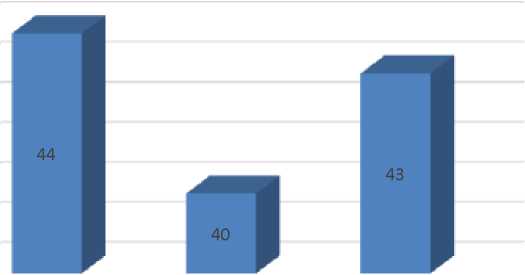 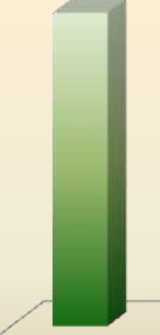 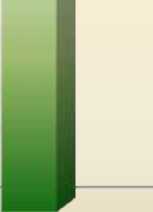 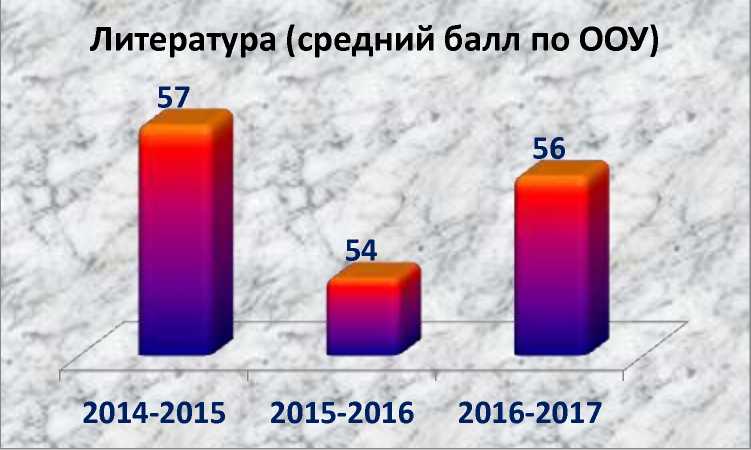 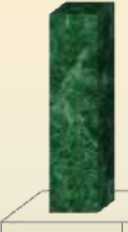 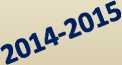 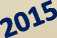 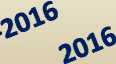 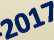 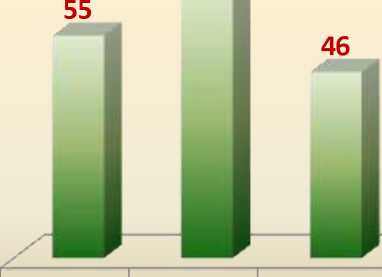 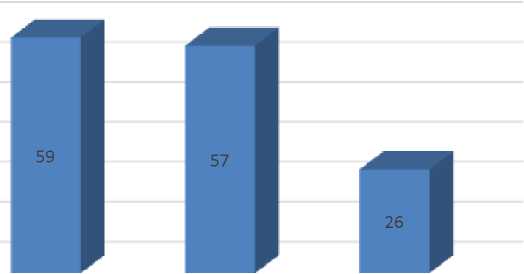 > РЕЗУЛЬТАТ В СРАВНЕНИИ МИНИМАЛЬНОГО БАЛЛА ПО ПРЕДМЕТУ, УСТАНОВЛЕННОГО РОСОБРНАДЗОРОМ, И СРЕДНЕГО БАЛЛА ПО ПРЕДМЕТУ ПО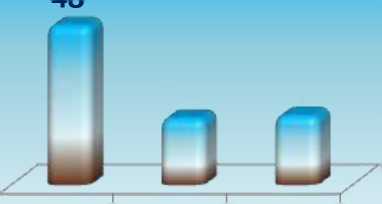 ШКОЛЕПо всем предметам ЕГЭ значительное превышение среднего балла по школе в сравнении с минимальным баллом по предмету.Минимальный балл ЕГЭ в 11 классах 2016-2017
учебного года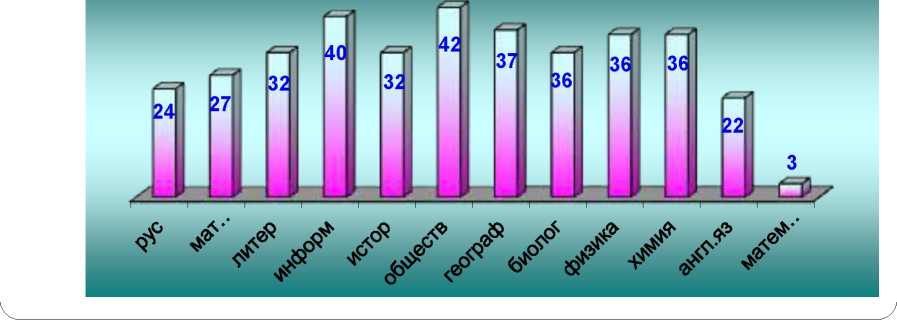 РЕЗУЛЬТАТ В СРАВНЕНИИ СРЕДНЕГО БАЛЛА ПО ШКОЛЕ И СРЕДНЕГО БАЛЛА ПО ГОРОДУВ 2016 -2017 учебном году 7 выпускников - награждены золотой медальюЗа последние три года за курс среднего общего образования награждены золотыми медалями - 21 человек.ВЫВОДЫ:Анализ результатов государственной итоговой аттестации показал недостаточную подготовленность выпускников 11 классов к экзаменам - 94,3% выпускников 11 классов прошли итоговую аттестацию в 2017 году.Выбор предметов государственной итоговой аттестации определялся целями выпускников в получении дальнейшего образования.За последние пять лет отслеживается система работы педколлектива с выпускниками, имеющими высокий уровень учебных возможностей- ежегодно в школе выпускники получают медали.В 2016-2017 учебном году 100% выпускников 11 классов освоили образовательные программы за соответствующий уровень образования.До начала проведения государственной итоговой аттестации была подготовлена полная нормативная база.Хранение аттестационных материалов и бланков строгой отчетности осуществлялось в соответствии с нормативными документами, без нарушений.Выдача аттестатов за соответствующий уровень образования проводилась строго в соответствии с нормативными документами, без нарушений.Существует необходимость в повышении качества подготовки к ГИА-2018. В этой целью педагогическим коллективом поставлены следующие задачи:Повысить результаты сдачи обучающимися ЕГЭ по математике на 3 (ЕГЭ профильного уровня), на 0,1 (ЕГЭ базового уровня).Повысить результаты сдачи обучающимися ЕГЭ по русскому языку на 0,3.Повысить результаты сдачи обучающимися ЕГЭ по литературе - на 0,1.Повысить результаты сдачи обучающимися ЕГЭ по информатике на 3.Повысить результаты сдачи обучающимися ЕГЭ по биологии на 3 (ЕГЭ профильного уровня).Повысить результаты сдачи обучающимися ЕГЭ по физике на 0,2 на 4 балла.Повысить результаты сдачи обучающимися ЕГЭ по химии на 4 балла.Повысить результаты сдачи обучающимися ЕГЭ по обществознанию на 3.Повысить результаты сдачи обучающимися ЕГЭ по истории на 3.Повысить результаты сдачи обучающимися ЕГЭ по по географии на 4.Повысить результаты сдачи обучающимися ЕГЭ по английскому языку на 1.Трудоустройство подростковПри организации трудоустройства подростков на временную работу образовательная организация руководствовалась действующими законодательными и нормативными актами о труде, занятости и образовании в части норм, предусмотренных для лиц этой возрастной категории. Направление подростков для трудоустройства осуществляется в соответствии с Перечнем видов работ, рабочих мест и профессий, на которых допускается применение труда подростков, разрабатываемым предприятиями по согласованию с городским органом по труду, департаментом образования.За период 2016 года трудоустройство подростков на временную работу на осуществлялось.Характеристика системы воспитанияВ ОБЩЕОБРАЗОВАТЕЛЬНОМ УЧРЕЖДЕНИИКонцепция воспитательной работы в образовательной организации(программы, планы, локальные акты, регламентирующие воспитательную деятельность). Воспитательная система рассматривается как способ осуществления единого воспитательного процесса в образовательной организации.Документы, регламентирующие воспитательную деятельность: Программы по воспитательной деятельности:Программа «Развития воспитательной системы», цель - обеспечение системного подхода к созданию воспитательной системы, способствующей формированию личностных ориентиров и норм поведения, обеспечивающих сохранение и укрепление физического, психологического и социального здоровья.Программа «Духовно-нравственного развития и воспитания обучающихся», цель - духовно-нравственное развитие и воспитание, создание социально-педагогических условий для воспитания, становления личности способного сознательно выстраивать отношение к себе, своей семье, обществу, государству, Отечеству, миру в целом на основе принятых моральных норм и нравственных идеалов.Программа «Добрая дорога детства», цель - профилактика детского дорожно-транспортного травматизма, обучение детей возраста безопасному поведению на дорогах и улицах.Программа «Здоровое поколение», цель - создание условий для создания здоровьесберегающей среды в образовательной организации.Программа семейного клуба «Родник», цель - совершенствование системы совместной деятельности семьи и образовательной организации, направленной на воспитание и развитие личности ребенка.Программа по профилактике безнадзорности и правонарушений несовершеннолетних «Грани», цель - повышение эффективности работы по профилактике безнадзорности и правонарушений несовершеннолетних, улучшение координации межведомственного взаимодействия.Программа «Мой выбор»», цель - создание системы действенной профориентации в образовательной организации, способствующей формированию у подростков потребности в профессиональном самоопределении социокультурной ситуации в городе.Программа «Наследие», цель - совершенствование системы гражданско-патриотического воспитания.Программа противодействия потреблению психически активных веществ и курительных смесей, цель - создание системы противодействия потреблению психически активных веществ и курительных смесей среди обучающихся.Программа «Не переступи черту!», цель - формирование у обучающихся навыков эффективной адаптации в обществе, позволяющей в дальнейшем предупредить вредные привычки: курение, употребление алкоголя и наркотиков.Программа «Дети Югры», цель - организация каникулярного отдыха:Проект «Самый счастливый дом!» по организации и проведении мероприятий в лагере с дневным прибыванием детей по воспитанию взаимоуважения на основе ценностей многонационального российского общества;Проект «Берегиня» по организации и проведении мероприятий в лагере с дневным прибыванием детей по воспитанию этнической культуры воспитанников;Проект «Шахматное лето» - спортивно-техническое направление;Проект «Созвездие сердец» - досуговое направление;Проект «Добрая дорога детства» - по организации и проведении мероприятий в автогородке по профилактике дорожно-транспортных проишествий;- Проект «Город нефтянников», посвященный 45- летию города Нижневартовска.Локальные акты, регламентирующие воспитательную деятельность:Положение о родительских собраниях.Положение о внешнем виде обучающихся.Положение о блоке дополнительного образования.Положение о ведении журнала дополнительного образования.Положение о лагере с дневным пребыванием детей..Положение о Совете старшеклассников.Положение «О порядке избрания президента детской организации «Содружество».Положение о классном уголке.Положение о руководителе кружка.Положение о классном руководителе.Положение о Совете профилактики.Положение о семейном клубе «Родник».Правила внутреннего распорядка для обучающихся.Правила внутреннего трудового распорядка.Правила посещения мероприятий, не предусмотренных учебным планом.Положение о музее юных защитников Родины «Подвиг».Положение о службе медиации.Работа с педагогическими кадрами, направленная на совершенствование педагогического мастерства классного руководителя в воспитательной деятельности:классный руководитель в воспитательной системе образовательной организации;развитие познавательных интересов у обучающихся;духовно - нравственное и эстетическое воспитание;гражданско-патриотическое воспитание;гармонизация межнациональных отношений;правовое воспитание;профориентация;здоровьесбережение обучающихся ;деятельность органов ученического самоуправления;работа с родителями;социальное партнерство;профилактика правонарушений, вредных привычек.Система дополнительного образования представлена программамикружков и секцийСистема дополнительного образования образовательной организации обеспечивает непрерывное образование обучающихся, возможность постоянного творческого развития.В 2016-2017 учебном году были разработаны новые программы объединений дополнительного образования, полностью соответствующие требованиям к содержанию и оформлению образовательных программ дополнительного образования детей. Содержание образовательных программ было направлено на решение задач, поставленных перед педагогами, в целенаправленном добровольном использовании ребенком свободного от уроков времени для полноценного развития своих потенциальных возможностей.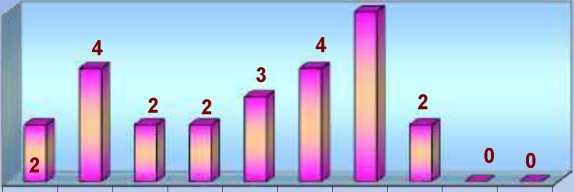 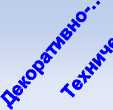 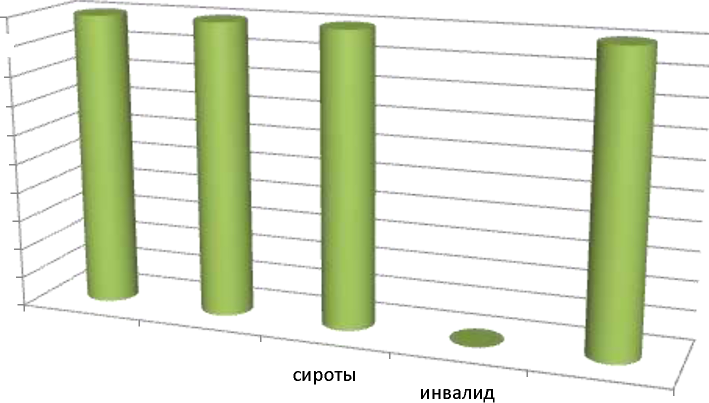 Вывод: в 2016-2017 учебном году увеличилось на 7% количество обучающихся находящихся в трудной жизненной ситуации вовлеченных, в работу объединений дополнительного образования, на 2% многодетных и малообеспеченных семей, охвачены дополнительным образованием 100% обучающихся состоящих на учете в КДН и УМВД.Задачи на новый учебный год:Продолжить работу системы дополнительного образования по заявленным направлениям.Охватить новые направления (туристско-краеведческое, технического творчества) - на 0,5%Привлекать педагогов дополнительного образования к разработке авторских программ - 1 программа.Продолжать накапливать и систематизировать материалы по работе объединений дополнительного образования (буклеты, презентации, печатную продукцию).Внеурочная деятельность является составной частью учебно -воспитательного процесса и одной из форм организации свободного времени учащихся. В настоящее время в связи с переходом на новые стандарты второго поколения происходит совершенствованиевнеурочной деятельности.В связи с этим возникла необходимость контроля организации внеурочной деятельности в 1-6классах в соответствии с требованиями нового стандарта.С целью получения объективной информации о занятости учащихся во внеурочное время была проведена тематическая проверка. Объектом контроля являлась деятельностьпедагогов образовательного учреждения по организации внеурочной деятельности в соответствии с требованиями ФГОС.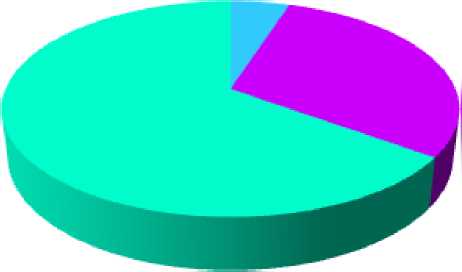 -позиция детей в творческой деятельности (желание -98%, удовлетворенность -94%);-активность детей в воспитательных мероприятиях (100%).Достижения обучающихся в воспитательной деятельности2016-2017 учебный годАналитические исследования степени удовлетворенности обучающихся и их родителей организацией внеурочной деятельности свидетельствуют о том, что большинство обучающихся не испытывают психоэмоциональных затруднений на занятиях внеурочной деятельностью и отдают предпочтение неаудиторным занятиям.В декабре 2016года поводилось анкетирование родителей обучающихся по внеурочной деятельности.В целом, (96%) отзывались положительно об организации занятий внеурочной деятельности. Подводя общий итог удовлетворенности родителей, следует отметить:82% родителей дали положительный ответ на то, что дети информируют родителей о кружках, чем они заняты и что получается.54% родителей с удовлетворением ответили, насколько часто обращаются к ним дети с вопросами и просьбами о помощи в подготовке проектных и других творческихзаданий.•89% родителей с удовлетворением отметили занятиями аква-аэробикой, техническими направлениями.Вывод:1.Организация внеурочной деятельности в образовательной организации соответствует требованиям и методическим рекомендациям по оформлению программ внеурочной деятельности в рамках реализации ФГОС.Модель организации внеурочной деятельности разработана с учетом запросов родителей, как основных заказчиков образовательных услуг.Для удовлетворительного обеспечения внеурочной деятельности обучающихся использован достаточный материально-технический и информационно-технологический ресурсный потенциал.Аналитические исследования степени удовлетворенности обучающихся и их родителей организацией внеурочной деятельности свидетельствуют о том, что большинство обучающихся и их родителей отзываются положительно об организации занятий внеурочной деятельности.Занятия по внеурочной деятельности в школе функционируют на основе социального заказа общества, семьи, с учетом интересов и потребностей обучающихся, национальных и культурных традиций.Задачи:Совершенствовать диагностику эффективности внеурочной деятельности школьников и оценку удовлетворенности участников ее организацией и результатами.Кадровое обеспечение воспитательной деятельностизаместитель директора по воспитательной работе Г асан И.В.;педагоги - организаторы Турченко Н.Р., Журавлева М.А.;социальный педагог Макарова Т.Ю., Матвеенко Т.Ю.;педагог - психолог Коротеева М.А.;классные руководители;педагоги-организаторы системы дополнительного образования.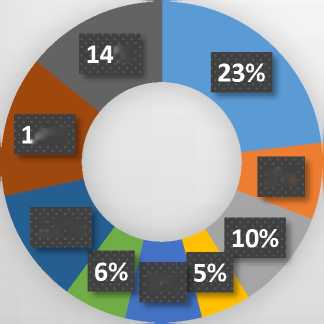 Характеристика участников мониторингового исследования
деятельности классных руководителейВ мониторинге участвовало 36 классных руководителя. Из них:18 классных руководителей начального уровня;12 классных руководителей среднего уровня;6 классных руководителей старшего уровня;Как показывают итоги мониторингового исследования, общее количество педагогов, осуществляющих классное руководство в МБОУ «СШ№19» в 2016/2017 учебном году, составляет - 36 человек, что на 8% больше чем в прошлом учебном году.В ходе мониторинга были получены общие сведения о классных руководителях: возраст, квалификация, стаж педагогической деятельности, стаж работы в качестве классного руководителя.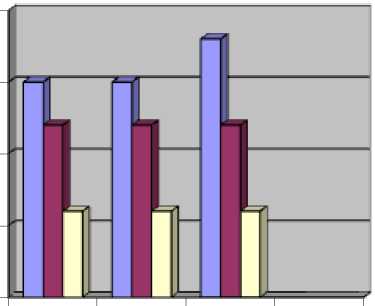 По результатам мониторинга, 89%	(32 чел.) всех классныхруководителей имеют высшее образование, 11%- (4 чел.) - среднее профессиональное образование. В 2014/2015, 2015/2016 учебный год 94% (31 чел.) всех классных руководителей имели высшее образование, 6 %- (2чел.) - среднее профессиональное образование.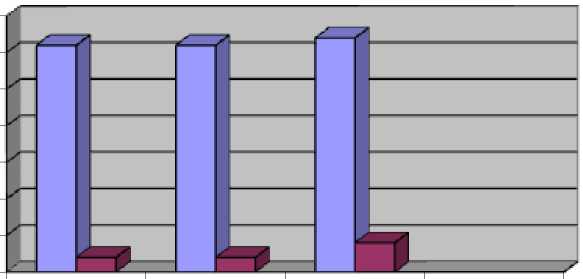 По сравнению с прошлым годом, число классных руководителей, имеющих высшее образование, уменьшилось на 5%, уменьшилось число классных руководителей, имеющих среднее профессиональное образование увеличилось на 5%. (за счет обновление педагогического коллектива)47% классных руководителей (17 чел.) имеет стаж педагогический работы свыше 20 лет, 25% (9 чел.) педагогов работают в школе от 10 до 20 лет,3% (1 чел.) - 5-10 лет, количество молодых специалистов ( стаж -менее 5 лет) составляет - 25% (9 чел.). При этом следует отметить, что 72% (26 чел.) имеют стаж в качестве классного руководителя более 10 лет. Результаты мониторинга показывают, что по сравнению с прошлым годом, на 10% возросло количество молодых педагогов, имеющих педагогический стаж от 0до 5 лет.Педагогический стаж классных руководителей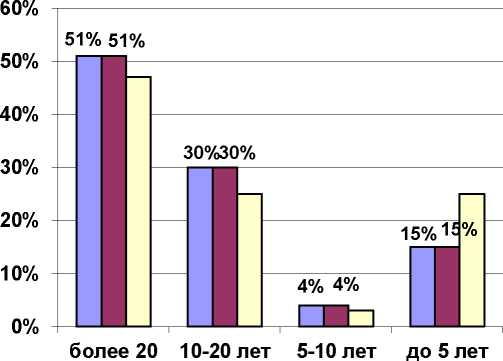 Исследование показало, что большинство педагогов находятся в экономически активном возрасте 30-50 лет. Возрастной состав педагогов, осуществляющих классное руководство, распределяется следующим образом:12 10 8 6 4 2 0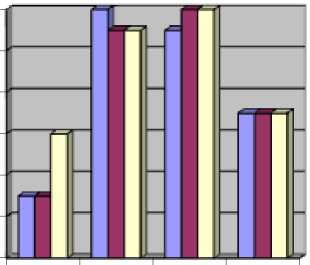 Таким образом, характеристика состава классных руководителей свидетельствует о том, что функции выполняют квалифицированные педагоги с большим стажем работы, что предполагает использование ими в практической деятельности современных подходов к организации воспитательного процесса и высокую эффективность деятельности.Показатели, характеризующие результативность деятельности классных руководителейВ ходе мониторингового исследования результативность деятельности классных руководителей определялась по следующим показателям:анализ эффективности целеполагания и планирования воспитательного процесса в прошлом году;количество обучающихся, охваченных дополнительным образованием;связи с социокультурными учреждениями города;анализ развития классного коллектива;степень участия класса в общешкольных делах;профилактическа работа с обучающимися;количество специалистов приглашенных на классные часы;количество обучающихся, являющихся членами детских общественных организаций;количество социально неблагополучных семей;количество обучающихся, находящихся на профилактическом учете;количество совершенных правонарушений;посещаемость родительских собраний;профессиональные затруднения классных руководителейАнализ эффективности целеполагания и планирования воспитательного процесса в прошлом годуАнализ эффективности целеполагания и планирования воспитательного процесса в 2016-2017 учебном году показал, что в основном воспитательные задачи на 2016-2017 учебный год были решены.Количество обучающихся, охваченных дополнительным образованиемВ последнее время особое внимание уделяется развитию дополнительного образования в образовательных организациях, как наиболее перспективному и доступному направлению. Проведенный мониторинг показал, что средний показатель охвата обучающихся дополнительным образованием составляет 84%, что выше прошлогоднего на 6%.Основными направлениями работы системы дополнительного образования является привлечение обучающихся для участия в работе кружков и секций.Занятость обучающихся в кружках и секцияхОхват обучающихся дополнительным образованием98%97%96%95%94%93%92%91%90%89%97%201520162017Связи с социокультурными учреждениями города250240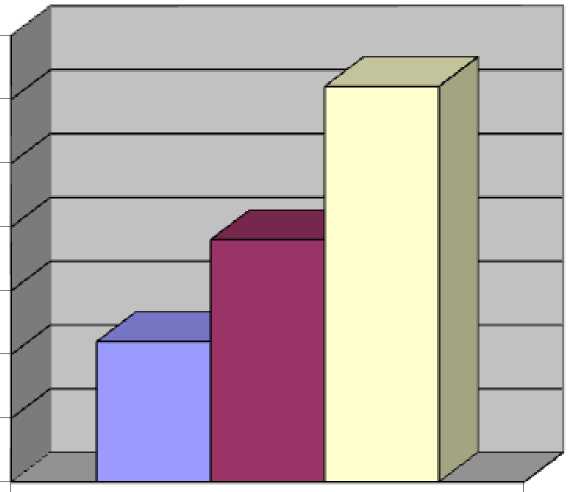 230220210200190180Повысились показатели сотрудничества с социокультурными учреждениями города.Анализ развития классного коллективаСтепень участия класса в общешкольных делахРезультаты участия в общешкольных мероприятиях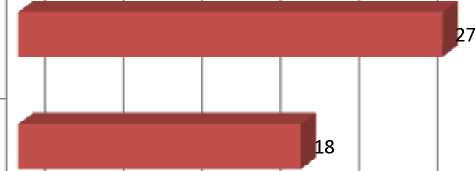 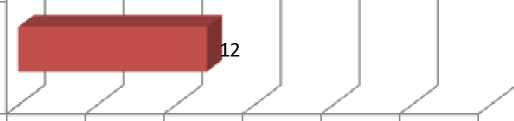 Активность обучающихся по сравнению с прошлым учебным годом выросла на 3,7%. Увеличилось количество активистов участников городских мероприятий.Профилактическая работа с обучающимися, вызывающими наибольшее опасение, и их семьями является одним из главных направлений в деятельности классного руководителя. Одним из показателей эффективности деятельности классных руководителей является отсутствие правонарушений среди обучающихся.Число правонарушений, совершенных обучающимися общеобразовательной организации, составляет 8 случаев. Итоги мониторинга показывают, что в 2016-2017 учебном году количество правонарушений, совершенных обучающимися, по сравнению с прошлым годом уменьшилось.Количество правонарушений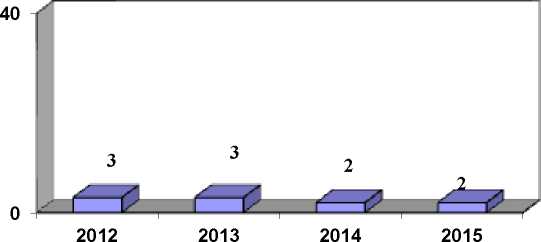 Количество специалистов приглашенных в образовательную организациюПосещаемость родительских собранийОдной из основных сторон работы классного руководителя является сотрудничество с родителями обучающихся. Ведь только совместная работа школы и семьи может обеспечить получение высоких результатов.По данным исследования средняя посещаемость родительских собраний 2016-2017 год составляет 86%. При этом выше среднего показатель посещаемости родительских собраний имеют 62% классных коллективов.По сравнению с 2015-2016 учебным годом данный показатель работы классных руководителей вырос на 3%.Посещаемость родительских собраний87%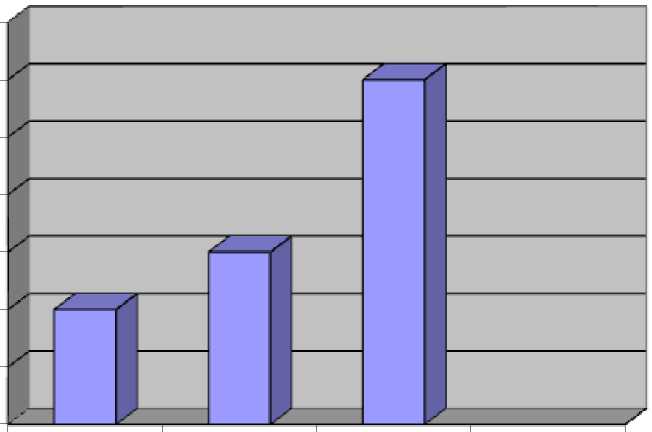 86%85%84%83%82%81%80%Активное участие в школьной жизни, в классных и общешкольных мероприятиях принимают 45% всех семей обучающихся. По сравнению с предыдущим годом данный показатель не изменился.50%	'40%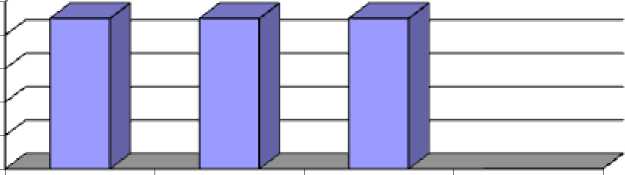 30%20%10%0%Показатели, характеризующие качество работы классного руководителяОбеспечение жизни и здоровья обучающихсяОценку работы классных руководителей измеряли по следующим критериям:осведомленность о причинах пропусков занятий обучающимися;информированность о состоянии здоровья;сотрудничество родителями по разработке и реализации комплекса мер по охране и укреплению здоровья обучающихся;организация горячего питания обучающихся;проведение инструктажей и оформление документации по технике безопасности при организации экскурсий, походов.Показатели, характеризующие качество работы классного руководителяОбеспечение жизни и здоровья обучающихсяОценку работы классных руководителей измеряли по следующим критериям:осведомленность о причинах пропусков занятий обучающимися;информированность о состоянии здоровья;сотрудничество родителями по разработке и реализации комплекса мер по охране и укреплению здоровья обучающихся;организация горячего питания обучающихся;проведение инструктажей и оформление документации по технике безопасности при организации экскурсий, походов.Работа по сохранению и укреплению здоровья обучающихся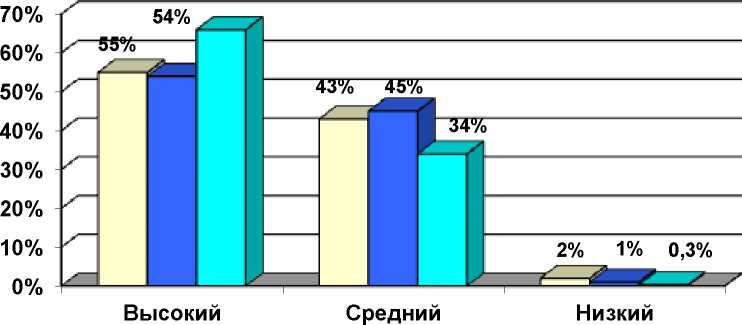 □ 2014 02015 П2016По данным проведенного мониторинга более половины классных руководителей - 66% осуществляют работу по сохранению и укреплению здоровья обучающихся на высоком уровне, 34% - на среднем. По сравнению с 2014 годом на 12% увеличилось количество классных руководителей, работающих по данному направлению на высоком уровне, и соответственно, уменьшилось количество классных руководителей, которые способствуют сохранению и укреплению здоровью на среднем уровне.Обеспечение межличностных отношенийОценка работы классных руководителей по данному направлению проводилась по следующим критериям:информированность о межличностных взаимоотношениях в классе;информированность о характере взаимоотношений обучающихся класса с работающими в классе учителями;умение регулировать возникающие противоречия;постановка целей оптимизации психологического климата в классе;сотрудничество с социально-педагогической службой школы по выявлению и решению проблем обучающихся.Результаты исследования показали, что на высоком уровне это направление работы реализуют 70% классных руководителей, на среднем - 30%.Можно отметить увеличение количества педагогов (на 0,1%), обеспечивающих позитивные межличностные отношения в классе на высоком уровне, по сравнению с 2015 годом.Работа по обеспечению позитивных
межличностных отношений обучающихся80%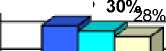 70%60%50%40%30%20%10%0%Содействие освоению школьниками программ общего и дополнительного образованияВ качестве критериев оценки работы классного руководителя по содействию освоению обучающимися программ общего и дополнительного образования были выбраны:владение особенностями содержания образования, предусмотренные учебными планами;координация деятельности учителей-предметников и родителей;умение выявлять причины неуспеваемости и оказывать необходимую помощь обучающимся;проведение мониторинга успеваемости обучающихся класса, согласованного с родительским комитетом и администрацией школы;разработка и реализация комплекса мер по формированию у обучающихся общеучебных умений, обучению научной организации труда.По полученным данным 62% классных руководителей реализуют это направление в своей работе на среднем уровне, 38% - на высоком. По сравнению с 2015 годом увеличилось на 7% количество педагогов, способствующих освоению школьниками программ общего и дополнительного образования на высоком уровне, и соответственно снизилось на 3% количество тех, кто оказывает эту помощь на среднем уровне.Работа по содействию освоению школьниками
программ общего и дополнительного образования80%60%40%20%0%59% 56%Высокий	Средний2014 02015 02016НизкийОсуществление патриотического, гражданско-правового воспитания, формирование социальной компетентности обучающихсяОценка работы педагогов, осуществляющих классное руководство, по направлению патриотического, гражданско-правового воспитания, формирования социальной компетентности обучающихся велась по следующим критериям:разработка цикла мероприятий, содействующих воспитанию патриотизма и гражданственности, социальной и правовой компетентности;разработка и реализация общественно-полезной деятельности по воспитанию патриотизма и гражданственности, социальной и правовой компетентности;формирование опыта гражданского поведения через организацию самоуправления;самоуправление в классе на уровне общественной самоорганизации.Преобладающее большинство классных руководителей реализует этонаправление на среднем уровне - 60%, на высоком - 40% и на низком - 0%. По сравнению с показателями 2015 года количество классных руководителей, реализующих данное направление на высоком уровне, увеличилось на 4%, и, соответственно, уменьшилось количество классных руководителей, реализующих данное направление на среднем уровне на 6%.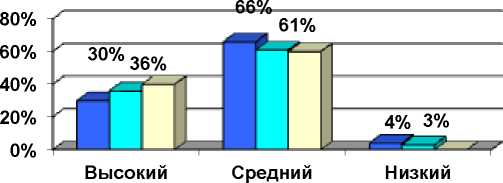 Определ ени ецелей и разработка плана работы с классомДля оценки работы классных руководителей по данному направлению были предложены следующие критерии:наличие характеристики класса, которая позволяет определить перспективы воспитания обучающихся;постановка целей воспитания, которые адекватны возрастным особенностям обучающихся, социальной специфике контингента, согласованы с планом работы школы;разработка и реализация программы работы с классом;ведение отчетной документации;проведение самоанализа своей работы;проведение мониторинга эффективности собственной деятельности;организация участия обучающихся в конкурсах, соревнованиях различного уровня.По вышеперечисленным критериям высокую оценку своей работы получили 57% педагогов, осуществляющих классное руководство, среднюю - 42 %, низкую - 1%.По сравнению с показателями 2015-2016 года количество классных руководителей, реализующих данное направление на высоком уровне, увеличилось на 6%, и, соответственно, уменьшилось количество классных руководителей, реализующих данное направление на среднем уровне на 4%, на низком уровне - на 1%.Работа по определению целей и планированию работы склассомОпределение зон риска для обучающихся класса. Планирование профилактической работыСравнительный анализ категорий семей
за 2015-2016, 2016-2017 учебные годы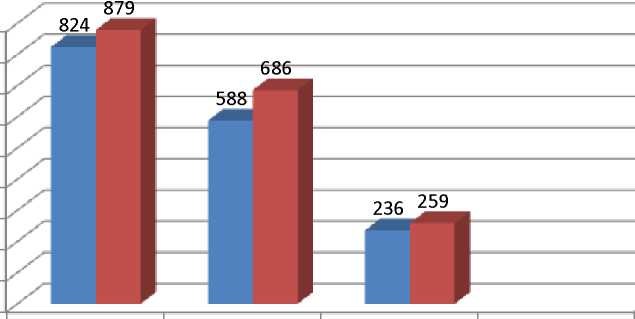 Сравнительный анализ неполных семей
за 2015-2016, 2016-2017 учебные годы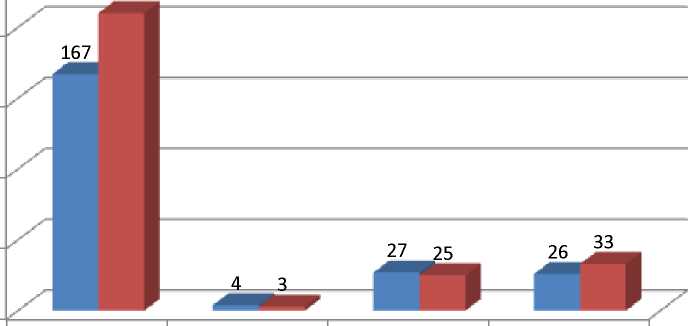 Сравнительный анализ семей по категориям
за 2015-2016, 2016-2017 учебные годы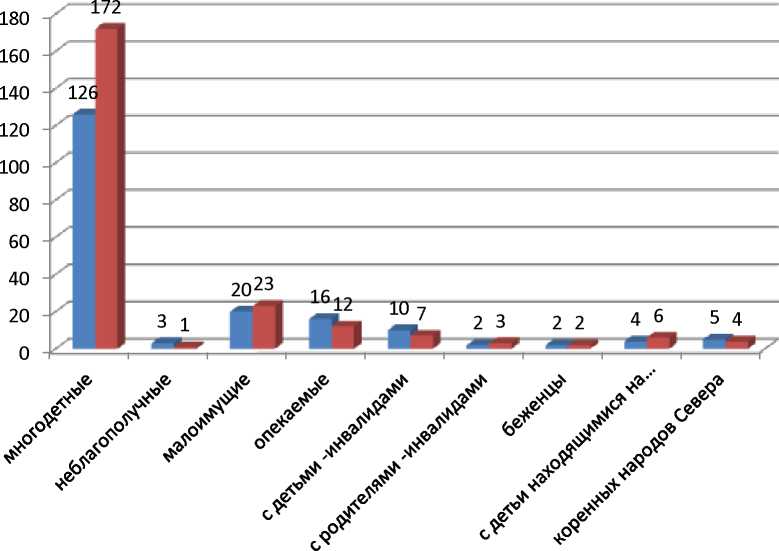 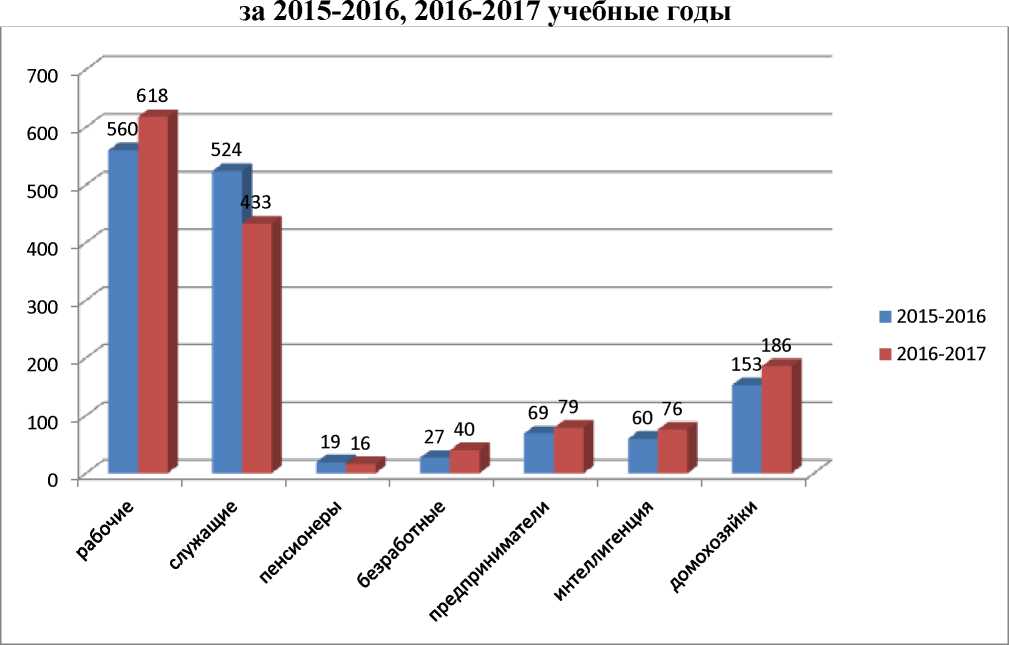 Сравнительный анализ образовательного уровня семей
за 2015-2016, 2016-2017 учебные годы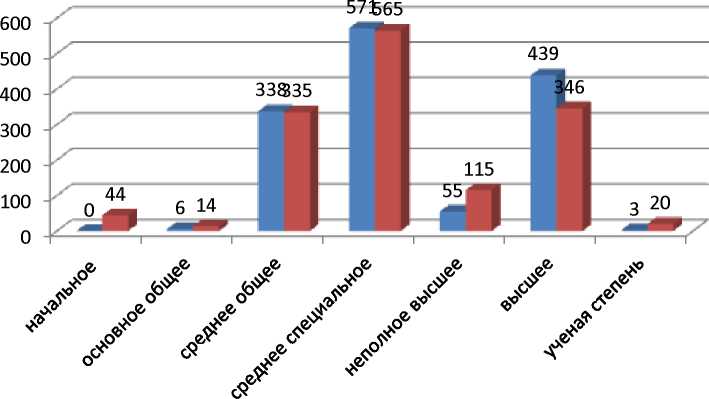 Сравнительный анализ количества учащихся, состоящих на
профилактическом учете, за 2015-2016, 2016-2017 учебные годы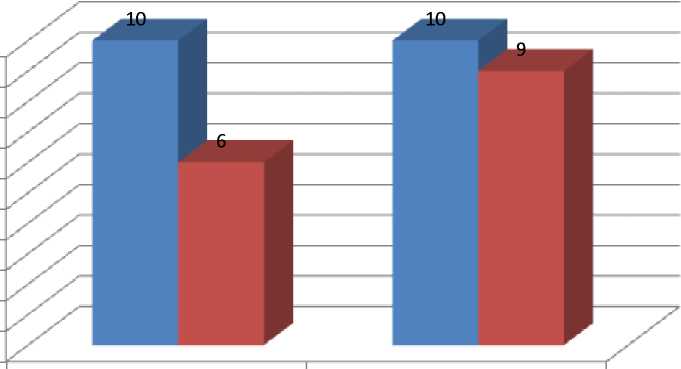 Умение определить круг школьников, предрасположенных по ряду причин к нарушению дисциплины, пропускам, конфликтам, является очень важной задачей классного руководителя. В связи с этим были выделены следующие критерии оценки работы педагогов по данному направлению:умение определить список обучающихся, вызывающих наибольшее опасение как потенциальные нарушители дисциплины;разработка комплекса профилактических мер;привлечение к профилактическим мероприятиям широкого круга участников, организаций.По данным мониторинга данное направление реализуют на высоком уровне 78% классных руководителей.По сравнению с показателями 2015-2016 учебного года количество классных руководителей, реализующих данное направление на высоком уровне, увеличилось на 5%, и, соответственно, уменьшилось количество классных руководителей, реализующих данное направление на среднем уровне на 4%, на низком уровне - на 1%.Эффективность деятельности классных руководителейЭффективность деятельности педагогов в качестве классных руководителей оценивалась по следующей шкале:высокий уровень;выше среднего уровень;средний уровень;ниже среднего уровень;низкий уровень.Половина педагогов - 52% работают в качестве классного руководителя на уровне выше среднего. Третья часть классных руководителей, по результатам мониторинга, а это 31% осуществляют классное руководство на высоком уровне. Пятая часть педагогов - 16% реализует обязанности классного руководителя на среднем уровне. У незначительной части педагогического состава эффективность работы классным руководителем оценена на уровнях ниже среднего 1%.Эффективность деятельности классных руководителей48% 46% 50%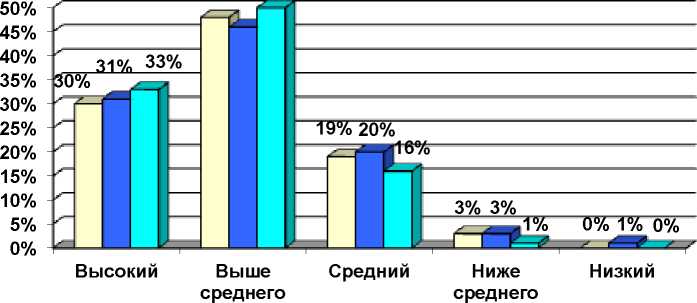 □ 2014 D2015 П2016По результатам мониторинга в сравнении с показателями 2015-2016 учебного года количество классных руководителей, реализующих данное направление на высоком уровне, увеличилось на 3%, выше среднего - на 5% и, соответственно, уменьшилось количество классных руководителей, реализующих данное направление на среднем уровне на 4%, ниже среднего - на 2% , на низком уровне - на 1%.Вывод: Сегодня значительно возрастает роль классного коллектива, где реализуются человеческие отношения, решаются проблемы жизненного самоопределения и досуга детей. Этим определяется и социальная значимость и важность фигуры классного руководителя.Ведущей целью воспитания остается идеал личности, способной принимать решения в ситуациях морального выбора и нести ответственность за эти решения перед собой, близкими людьми, своей страной и человечеством. Главное в воспитании - создание условий для саморазвития человека как субъекта деятельности, как личности и как индивидуальности.Для педагогически грамотного, успешного и эффективного выполнения своих функций классному руководителю надо хорошо знать психологопедагогические основы работы с детьми конкретного возраста, быть информированным о новейших тенденциях, способах и формах воспитательной деятельности, владеть современными технологиями воспитания.Вывод: Анализ полученных в ходе мониторинга результатов показывает, что практически по всем показателям эффективность деятельности классных руководителей получила оценку выше среднего. В частности, преобладающее количество педагогов осуществляет деятельность:по обеспечению жизни и здоровья обучающихся - на высоком уровне;по обеспечению позитивных межличностных отношений - на высоком уровне;по содействию освоению школьниками программ общего и дополнительного образования - на среднем уровне; по патриотическому,	гражданско-правовому	воспитанию,формированию социальной компетентности обучающихся - на среднем уровне;по организации взаимодействия с родителями обучающихся - на высоком уровне;по определению целей воспитания обучающихся на основе учета возрастных особенностей, существующей ситуации в классе, планированию работы с классом - на высоком уровне;по определению зон риска для обучающихся класса, планированию профилактической деятельности - на высоком уровне.Обучение и воспитание - это целостный образовательный процесс современной школы.Учебно-методическое, библиотечно-информационное, материально-
техническое ОБЕСПЕЧЕНИЕ ОБРАЗОВАТЕЛЬНОГО ПРОЦЕССАПо запросу учащихся и учителей осуществлялась работа по подбору литературы.Учителя проводят свои уроки и занятия, пользуясь фондом библиотеки. Удовлетворяются запросы учителей, учащихся и родителей. Учителя на своих уроках используют работу по приобщению учащихся к чтению литературы и поиску необходимой информации для обучения. Учащиеся пользовались художественной и справочной литературой для подготовки к урокам, написания рефератов и сообщений.Обеспечение свободного доступа пользователей библиотеки к информации давно осуществляется на практике: это не только справочники и энциклопедии, детская литература, но также школьная медиатека, Интернет. С совершенствованием традиционных, идет освоение новых библиотечных технологий. Значительно расширился ассортимент библиотечноинформационных услуг, повысилось их качество на основе использования оргтехники. Благодаря доступу к Интернет-ресурсам в библиотеке, учащиеся могут быстро получить необходимую информацию к уроку.В течение всего учебного года проводилась работа по выдаче школьных учебников по классам, производилась запись учащихся в школьную библиотеку, проводилась перерегистрация формуляров. В диаграмме представлены сведения об обеспеченности учебной литературой.В помощь учебному процессу, в целях развития интереса у учащихся к чтению посредством просветительской деятельности, осуществлялось привлечение в библиотеку через книжные выставки: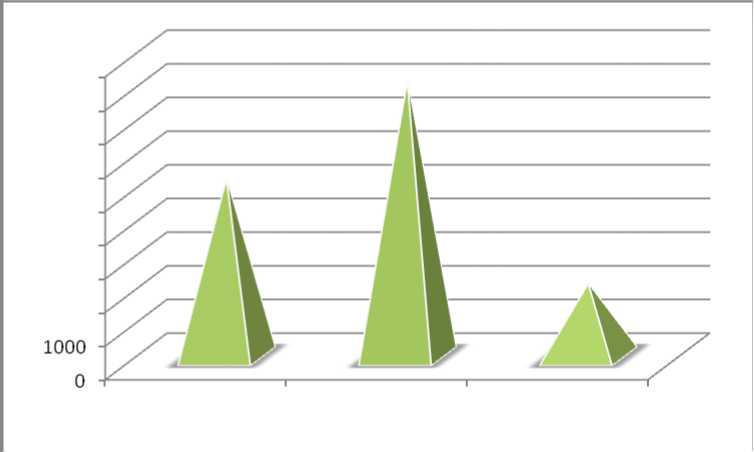 «Знакомьтесь, новый учебник!», «Кииги-юбиляры»,«225 лет 225 лет со дня рождения русского писателя С.Т.Аксакова (1791-1859), 195 лет со дня рождения русского писателя Ф. М. Достоевского (1821-1881)195 лет со дня рождения русского поэта, прозаика, критика и издателя Н.А.Некрасова (1821-1878) 120 лет со дня рождения русского писателя Валентина Петровича Катаева (1897-1986) 80лет со дня рождения писателя Валентина Распутина (1937-2015)135 лет со дня рождения Корнея Ивановича Чуковского (наст. имя — Николай Васильевич Корнейчуков) (1882-196980 лет со дня рождения русской поэтессы Беллы Ахмадулиной (1937-2010) «Патриоты России», «День космонавтики», «72 года Победы»,«2017 год экологии в России»,«Любимому Нижневартовску - 45 лет».В удобное время все учащиеся смогли познакомиться с материалами данных выставокВо исполнение приказа Департамента образования и молодежной политики Ханты-Мансийского автономного округа-Югры была проведена акция «Читаем всей семьей». В соответствии с государственными и национальными9 7праздниками Российской Федерации, памятными датами и событиями российской истории и культуры проводились мероприятия, посвященные Международному дню школьных библиотек, а также Всероссийский урок безопасности школьников в сети Интернет.Проводились экскурсии в библиотеку для учащихся 1 классов «Здравствуй, школьная библиотека!» Для учащихся начальных классов были проведены библиотечные уроки: «Патриоты России», «Учимся расписываться в формуляре», « Что поможет тебе выбрать книгу в библиотеке», «Твои первые словари, справочники, каталоги», «Структура книги», «Книжная иллюстрация», «История возникновения книги». Во исполнение пункта 5.13 Плана основных мероприятий по проведению Года экологии в 2017 году в Ханты-Мансийском автономном округе-Югре были проведены библиотечные уроки «Сохраняя природу, определяем будущее» по темам: «Жалобная книга Земли», «В гости к министру экологии» .Фонд школьной "	- м ^	^ Ж	библиотеки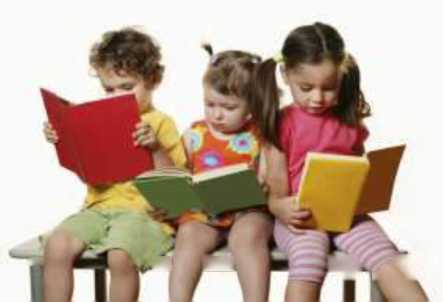 формируется в соответствии с образовательными программами образовательного учреждения. Фонд учебников в школьной библиотеке составляет 15627 экземпляров. Обеспеченность учебной литературой в школе составляет 16 книг на одного обучающегося.В 2016-2017 учебном году заявка на учебники федерального перечня составила 3058 экземпляров. В соответствии с разнарядками в МАУ г. Нижневартовска «ЦРО» было организовано получение данных учебников. Поставка учебников осуществлена на 97 % (поступило 2986 экз. из заказанных учебников). В основном это учебники для учащихся начальной школы и для шестиклассников. Для 6 -х классов учебники были полностью заменены, т.к. при введении федеральных государственных образовательных98стандартов общего образования происходит 100% замена учебников. Также дополнительное поступление учебников было для обучающихся 1, 2, 3 классов в связи с увеличением обучающихся. Были приобретены учебники по изобразительному искусству, физической культуре, музыке, технологии искусству с 1 по 11 классы на субвенции. Из диаграммы видно, что выполнение заявки в данном учебном году значительно выросло.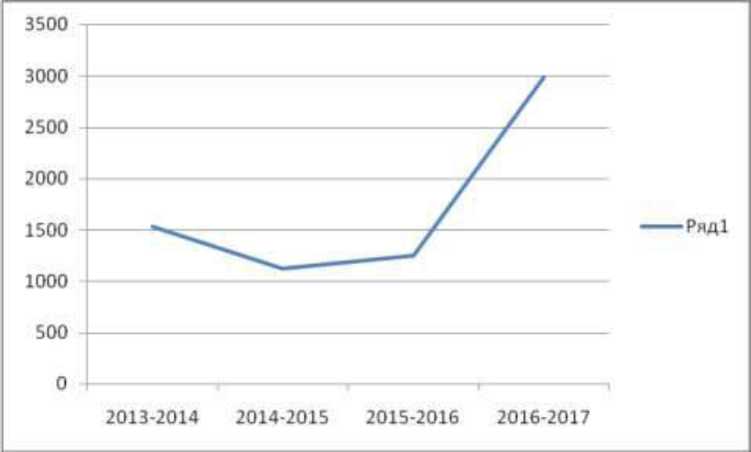 100% всех учебных кабинетов школы оснащены современным компьютерным оборудованием, способствующим повышению качества образования.На конец 2016-2017 учебного года в школе насчитывается:Персональных компьютеров -всего- 92В том числе используемых в учебных кабинетах - 66, из них доступных для использования обучающимися в свободное от основных занятий время-5 Из них:-Ноутбуки и другие портативные персональные компьютеры (кроме планшетных)-91, в том числе используемых в учебных целях -66 -планшетные компьютеры-1-находящихся в составе локальных вычислительных сетей-63, в том числе используемых в учебных целях-37-имеющие доступ к интернету- 63, в том числе используемых в учебныхцелях-имеющие доступ к Интернет-порталу организации- 63, в том числе используемых в учебных целях-37-поступившие в отчетном году-6, в том числе используемых в учебных целях-6-мультимедийный проекторы-36 -интерактивные доски-31 -принтеры-28 -сканеры-2-многофункциональные усройства (МФУ, выполняющие операции печати, сканирования, копирования)-29-обучающие компьютерные программы-1 -программы компьютерного тестирования-1-электронные версии справочников, энциклопедий, словарейи т.п.-1-электронные версии учебных пособий-0-электронные версии учебников-0-электронная библиотека-0-электронный журнал. Электронный дневник-1-электронные справочно-правовые системы-1-специальные программные средства для решения организационных, управленческих и экономических задач (без учета систем автоматизированного документооборота)-1-системы электронного документооборота-1 -средства контент-фильтрации доступа к Интернету-1 -другие специальные программные средства-1В образовательном учреждении формируется современная материальнотехнической базы, соответствующая требованиям федерального компонента государственного стандарта общего образования к оснащению учебного процессаПоказатели деятельности муниципального бюджетного общеобразовательного учреждения «Средняя школа № 19» города Нижневартовска,подлежащие самообследованию(утв. приказом Министерства образования и науки РФ от 10 декабря 2013 г. N 1324)1 класс2 класс3 класс4 класс5 класс6 класс100%100%100%100%100%100%Направления развития личностиНаименование рабочей программы/формы организации ВДОхватобучающихсяСпортивнооздоровительноеАква-аэробика (кружок)383СпортивнооздоровительноеБелая ладья128ОбщеинтеллектуальноеЛего-роботы (кружок)345Социальное«Я - исследователь» (квест)258Духовно-нравственноеСеверные узоры (мастерская)176ОбщекультурноеРитмика134Направление развития личностиНаименование рабочей программы/ формы организации ВДОхватСпортивно-оздоровительноеАква-аэробика81направлениеДуховно-нравственноенаправлениеОсновы духовно-нравственной культуры «Истоки»81Социальное направлениеБезопасное детство81ОбщеинтеллектуальноенаправлениеШахматы81Общекультурное направлениеРобототехника и легомоделирование81Направление развития личностиНаименование рабочей программы/ формы организации ВДОхватСпортивно-оздоровительноенаправлениеАква-аэробика83Шахматы83Духовно-нравственноенаправлениеОсновы духовно-нравственной культуры «Истоки»83«Мой выбор»83Социальное направлениеПрограмма по профилактике экстремизма «Мы!»83ОбщеинтеллектуальноенаправлениеКомпьютерная графика83Робототехника и легомоделирование832014 год2015 год2016 год843 чел867 чел867 чел867 чел974 чел974 чел974 челПараллель1234567891011ИтогоВсегообучающихся14710511210775838674822453948Отличников1821138759101799Хорошистов6153523735391822621344Неуспевающие00300002005% успеваемости100100971001001001009810010099,8% качества7767626050,651,236,5392550,955,3УровеньЧислоПрибылиВыбылиЧислообученияобучающихсяобучающихсяна началона конец годагода1-4 классы4851428471Класс,уровеньВсегообуч-ся«5»«5»«4» и «5»«4» и «5»«3»«3»«2»«2»успеваемкачествоКласс,уровеньВсегообуч-сяк-во%к-во%к-во%к-во%успеваемкачество1 кл1472 кл10518176158262500100753 кл11221195347373300100664 кл107131252493936339761начальноеобщееобразование47152161675210232319968Показатели2014-20152015-20162016-2017Отличники354052На «4» и «5»127145167С одной «3»151211Неуспевающие003Успеваемость10010099Качество626668УчебныйпредметКачество знанийУспеваемостьРусский язык79,498%Математика79.4%97%Окружающиймир86,2100%УровеньЧислоПрибылиВыбылиЧислообученияобучающихсяобучающихсяна началона конец годагода5-9 классы410410410515400Класс,уровеньВсегообуч-ся«5»«5»«4» и «5»«4» и «5»«3»«3»«2»«2»успеваемкачествоКласс,уровеньВсегообуч-сяк-во%к-во%к-во%к-во%успеваемкачество5 кл75810,63749,3304000100%60%6 кл8378,43542,24149,400100%50,67 кл86519,73945,34248,800100%51,2%8 кл74912,21823,44763,500100%36,5%9 кл821012,22226,84858,522,4%98%39%основноеобщееобразование400399,815137,82085220,599,5%47,5%Классвсегописали«5»«5»«4» и «5»«4» и «5»«3»«3»«2»«2»успеваемобуч-ВПРк-во%к-%к-%к-%качествосявововоУровеньЧислоПрибылиВыбылиЧислообученияобучающихсяобучающихсяна началона конец годагода10-11 классы790277Класс,уровеньВсегообуч-ся«5»«5»«4» и «5»«4» и «5»«3»«3»«2»«2»УспеваемостьКачествоКласс,уровеньВсегообуч-сяк-во%к-во%к-во%к-во%УспеваемостьКачество10 кл2414,26251770,800100%29,17%11 кл53713,22139,62547,200100%52,83%среднееобщееобразование77810,42735,14254,500100%45,45%Классвсего обуч-сяписали ВПРБиологияБиологияБиология11 кл5352ФизикаФизикаФизика11 кл5351ХимияХимияХимия11 кл5349Г еографияГ еографияГ еография11 кл5351ИсторияИсторияИстория11 кл5352КритерииПоказателиПриемы и методы изученияВовлеченность обучающихся в систему внеурочной деятельности.Охват обучающихся программами внеурочной деятельности.Сохранность контингента.Сформированность активной позиции обучающихся во внеурочной деятельности.Анализ участия обучающихся во внеурочной деятельности.Педагогическое наблюдение.Соответствие содержания и способов организации внеурочной деятельности требованиям ФГОС.Гуманистическая направленность деятельности.Системность организации внеурочной1. Методы индивидуальной и групповой оценки.2. Анкетирование.деятельности.3. Вариативность видов, форм и способов организации внеурочной деятельности.3. Педагогическое наблюдение.4. Направленность деятельности на развитие и появление творчества.5. Ориентация внеурочной деятельности на формирование успешности и социальной значимости.Ресурснаяобеспеченностьпроцессафункционирования системы внеурочной деятельности.Обеспеченность кадровыми ресурсами.Обеспеченность информационнотехнологическими ресурсами4. Обеспеченностьматериально-техническимиресурсами.1. Методы индивидуальной и групповой оценки.Анкетирование.Педагогическое наблюдениеПоказателиМетодики1. Самоопределениеформирование основ гражданской идентичности личностиформирование картины мира культурыразвитие Я-концепции и самооценки личности.«Беседа о школе» «Кто я?» (М. Кун)2. Смыслообразование- формирование ценностных ориентиров и смыслов учебной деятельности на основеМетодика «Цветик- семицветик»«Шкала выраженностиучебно-познавательногоинтереса»Опросник мотивации «Беседа о школе»3. Нравственноэтическая ориентацияформирование единого образа мира при разнообразии культур-развитие этических чувств как регуляторов морального поведениязнание основных моральных нормформирование моральной самооценки-развитиедоброжелательности, внимательности к людям, готовности к сотрудничеству и дружбеформирование установки на здоровый и безопасныйМетодика «Что такое хорошо и что такое плохо» (1 класс)Адаптированный вариант теста «Размышляем о жизненном опыте» для младших школьников.(3- 4классы)Методика «Репка»Методика «Русские пословицы»Методика «Что мы ценим в людях»Методика «Закончи предложение»КритерийПоказателиМетодикиЦельСформированнос1 -благоприяныйСоциометрия.Изучитьть детскогопсихологическийМетодика «состоянияколлективамикроклимат.Методика «эмоционально -Какой у наспсихологических2-уровень развитияколлектив»отношений вколлективныхдетскомвзаимоотношений.Методикаколлективе и3- развитостьопределенияположения в нем3- развитостьуровня развитиякаждого ребенка.самоуправления.самоуправленияОпределить4-наличиетрадиций.(По Рожкову)Методика«Самочувствие.Активность.Настроение»степеньудовлетвореннос ти учащихся своимколлективом.Сформированнос1. ВключенностьМетодика- анализ участиять мотивацииобучающихся во«Выявлениево внеклассных иучащихся квнеурочнуюмотивовшкольныхучастию вдеятельностьучащихся вмероприятияхобщественно-делах классногополезнойидеятельностиобщественногоколлективаколлективов»Сформированнос1 .КоммуникабельноМетодика-выявлениетьсьвыявлениякоммуникативныкоммуникативноорганизаторскихх склонностейй культуры2. Взаимодействиеиучащихся,учащихсясо сверстниками,коммуникативнродителями,ых склонностей-выявлениепедагогамилидерскихсклонностейучащихся.Эффективность работы кружка/ секции/ клуба1 .Посещаемость, сохранность контингента.Более 10 человек - 1б2. Проектная деятельность учащихся.Не менее 1 - 1б3. Участие учащихся в выставках, конкурсах, проектах, соревнованиях и т. п. вне школыУчастие - 1бПризовые места - 2б4. Проведение различных мероприятийНе менее 1 - 1бУдовлетворенность организацией образовательного и воспитательного процесса1. Удовлетворенность учащихся жизнью в творческом объединенииПозитивные отзывы 70100% - 1б2. Удовлетворенность родителей деятельностью педагогаПозитивные отзывы 70100% - 1б3.Наличие благодарностей, грамот1бПроектирование и прогнозирование образовательного и воспитательного процесса1 .Наличие рабочей программы и ее соответствие предъявляемым требованиям1б2. Планирование воспитательной работы на год1б3. Ведение журнала и другой документацииОтсутствие замечаний -1бИспользование новыхвоспитательныхтехнологийПрименение современных технологий, обеспечивающих деятельностный подходОбобщение и распространение опыта1. Участие в работе конференций, семинаров и т. д.1б2. Презентация опыта на различных уровнях1б3. Наличие научнопедагогических и методических публикаций1бПредметы ОГЭКоличество обучающихся,выбравших ОГЭРусский язык81Математика81Биология9Литература0Обществознание46Физика8История5Химия6Информатика и ИКТ25География55Английский язык2Кол-во допущенныхНе допущенных доКоличествоИтогоВыпущенывыпускниковэкзаменовэкстерновсдавали ОГЭсо справкой8021810Предмет«5»«5»«4■»«3»«3»«2»«2»УспеваемостьКачествок-во1%к-во%к-во1%к-во1%УспеваемостьКачествоРусский язык2227,53341,252328,7522,597,5%68,75%Математика33,7528354556,254595%38,75%Физика00337,5562,500100%37,5%Биология00555,56444,4400100%55,56%Химия116,67350233,3300100%66,67%Информатика и ИКТ312104011441496%52%История0036012012080%60%Г еография1221,433257,141119,6411,7998,21%78,57%Обществознание12,172043,48235024,3545,6595,65%Английский язык2404600000100%100%№ОУВсегосдалиНе сдалиуспеваемостьСреднийбаллсдавалиСреднийбалл1МБОУ «СШ№19»8181010030,3№ОУВсегосдалиНе сдалиуспеваемостьСреднийбаллсдавалиСреднийбалл1МБОУ «СШ№19»818101003,44№ОУВсегосдалиНе сдалиуспеваемостьСреднийбаллсдавалиСреднийбалл1МБОУ «СШ№19»88010018№ОУВсегосдалиНе сдалиуспеваемостьСреднийбаллсдавалиСреднийбалл1МБОУ «СШ№19»6601004№ОУВсегосдалиНе сдалиуспеваемостьСреднийсдавалибалл12МБОУ «СШ№19»110100463МБОУ «СШ№19»66010057№ОУВсегосдалиНе сдалиуспеваемостьСреднийбаллсдавалиСреднийбалл1МБОУ «СШ№19»00000№ОУВсегосдалиНе сдалиуспеваемостьСреднийсдавалибалл1МБОУ «СШ№19»9901004№ОУВсегосдалиНе сдалиуспеваемостьСреднийбаллсдавалиСреднийбалл1МБОУ «СШ№19»464601003,4предметУстановленный минимальный порогСредний балл по ООМатематика33,44Русский язык2430,3Биология1326Литература32-Химия922.5Физика918История33,6Обществознание33,4Английский язык (письменно, устно)2957Информатика и ИКТ4047География33,9предметСредний балл по ООСредний балл по городуМатематика3,443,56Русский язык43,78Биология43,4Литература3214,95Химия43,98Физика1819,15История3,63,54Обществознание3,43,44Английский язык (письменно, устно)2954,78Информатика и ИКТ4014,02География3,93,66ЗОЛОТАЯ МЕДАЛЬ «ЗА ОСБЫЕ УСПЕХИ В УЧЕНИИ»ЗОЛОТАЯ МЕДАЛЬ «ЗА ОСБЫЕ УСПЕХИ В УЧЕНИИ»ЗОЛОТАЯ МЕДАЛЬ «ЗА ОСБЫЕ УСПЕХИ В УЧЕНИИ»ГодФ.И.О. выпускника2015 год1Бардаш Анастасия2015 год2Юдова Ирина2015 год3Мелин Виталий2015 год4Абдуллаева КаринаПредметы ЕГЭКоличество обучающихся, выбравшихЕГЭРусский язык53Математика (базовый уровень)33Математика (профильный уровень)25Биология6Литература1Обществознание25Физика14История16Химия5Информатика и ИКТ4География2Английский язык (письменно)2Английский язык (устно)2Кол-вовыпускииковвсегоНедопущенныедоэкзаменовСдавалиЕГЭСдавалитолькообязательныепредметыСдавали 1 ЕГЭ повыборуСдавали 2 ЕГЭ повыборуСдавали 3 ЕГЭ повыборуВыпущенысосправкой53053555172920№ОУВсегосдалиНе сдалиуспеваемостьСреднийбаллсдавалиСреднийбалл1МБОУ «СШ№19»5353010064,3№ОУВсегосдалиНе сдалиуспеваемостьСреднийбаллсдавалиСреднийбалл1МБОУ «СШ№19»33303913,27предметУстановленный минимальный порогСредний балл по ООМатематика (базовый уровень)33,27Математика (профильный уровень)2435,76Русский язык2464,3Биология3646Литература3256Химия3641Физика3645,7История3243Обществознание4241,2Английский язык (письменно, устно)2240Информатика и ИКТ4047География3736предметСредний балл по ООСредний балл по городуМатематика (базовый уровень)3,27Нет данныхМатематика (профильный уровень)35,7646Русский язык64,368Биология4651Литература5657Химия4146Физика45,749,5История4354Обществознание41,252Английский язык (письменно, устно)4061,5Информатика и ИКТ4755География3654ЗОЛОТАЯ МЕДАЛЬ «ЗА ОСБЫЕ УСПЕХИ В УЧЕНИИ»ЗОЛОТАЯ МЕДАЛЬ «ЗА ОСБЫЕ УСПЕХИ В УЧЕНИИ»ЗОЛОТАЯ МЕДАЛЬ «ЗА ОСБЫЕ УСПЕХИ В УЧЕНИИ»ГодФ.И.О. выпускника2015 год1Бардаш Анастасия2015 год2Юдова Ирина2015 год3Мелин Виталий2015 год4Абдуллаева КаринаколичествоколичествоклассчасовчасовОбразовательнаякласспофактическипрограмма реализованакласспредметпрограммепроведенныхв полном объеме/ не в полном объеме1аРусский язык165165программа реализована в полном объеме1аЛитературное чтение132132программа реализована в полном объеме1аМатематика132132программа реализована в полном объеме1аОкружающий мир6666программа реализована в полном объеме1аМузыка3333программа реализована в полном объеме1аИзобразительное искусство3333программа реализована в полном объеме1аФизическая культура9999программа реализована в полном объеме1аТехнология3333программа реализована в полном объеме1бРусский язык165165программа реализована в полном объеме1бЛитературное чтение132132программа реализована в полном объеме1бМатематика132132программа реализована в полном объеме1бОкружающий мир6666программа реализована в полном объеме1бМузыка3333программа реализована в полном объеме1бИзобразительное искусство3333программа реализована в полном объеме1бФизическая культура9999программа реализована в полном объеме1бТехнология3333программа реализована в полном объеме1вРусский язык165165программа реализована в полном объеме1вЛитературное чтение132132программа реализована в полном объеме1вМатематика132132программа реализована в полном объеме1вОкружающий мир6666программа реализована в полном объеме1вМузыка3333программа реализована в полном объеме1вИзобразительное искусство3333программа реализована в полном объеме1вФизическая культура9999программа реализована в полном объеме1вТехнология3333программа реализована в полном объеме1гРусский язык165165программа реализована в полном объеме1гЛитературное чтение132132программа реализована в полном объеме1гМатематика132132программа реализована в полном объеме1гОкружающий мир6666программа реализована в полном объеме1гМузыка3333программа реализована в полном объеме1гИзобразительное искусство3333программа реализована в полном объеме1гФизическая культура9999программа реализована в полном объеме1гТехнология3333программа реализована в полном объеме1дРусский язык165165программа реализована в полном объеме1дЛитературное чтение132132программа реализована в полном объеме1дМатематика132132программа реализована в полном объеме1дОкружающий мир6666программа реализована в полном объеме1дМузыка3333программа реализована в полном объеме1дИзобразительное искусство3333программа реализована в полном объеме1дФизическая культура9999программа реализована в полном объеме1дТехнология3333программа реализована в полном объеме1еРусский язык165165программа реализована в полном объеме1еЛитературное чтение132132программа реализована в полном объеме1еМатематика132132программа реализована в полном объеме1еОкружающий мир6666программа реализована в полном объеме1еМузыка3333программа реализована в полном объеме1еИзобразительное искусство3333программа реализована в полном объеме1еФизическая культура9999программа реализована в полном объеме1еТехнология3333программа реализована в полном объеме2аРусский язык170170программа реализована в полном объеме2аЛитературное чтение136136программа реализована в полном объеме2аИностранный (английский) язык6868программа реализована в полном объеме2аМатематика136136программа реализована в полном объеме2аОкружающий мир6868программа реализована в полном объеме2аМузыка3434программа реализована в полном объеме2аИзобразительное искусство3434программа реализована в полном объеме2аФизическая культура102102программа реализована в полном объеме2аТехнология3434программа реализована в полном объеме2бРусский язык170170программа реализована в полном объеме2бЛитературное чтение136136программа реализована в полном объеме2бИностранный (английский) язык6868программа реализована в полном объеме2бМатематика136136программа реализована в полном объеме2бОкружающий мир6868программа реализована в полном объеме2бМузыка3434программа реализована в полном объеме2бИзобразительное искусство3434программа реализована в полном объеме2бФизическая культура102102программа реализована в полном объеме2бТехнология3434программа реализована в полном объеме2вРусский язык170170программа реализована в полном объеме2вЛитературное чтение136136программа реализована в полном объеме2вИностранный (английский) язык6868программа реализована в полном объеме2вМатематика136136программа реализована в полном объеме2вОкружающий мир6868программа реализована в полном объеме2вМузыка3434программа реализована в полном объеме2вИзобразительное искусство3434программа реализована в полном объеме2вФизическая культура102102программа реализована в полном объеме2вТехнология3434программа реализована в полном объеме2гРусский язык170170программа реализована в полном объеме2гЛитературное чтение136136программа реализована в полном объеме2гИностранный (английский) язык6868программа реализована в полном объеме2гМатематика136136программа реализована в полном объеме2гОкружающий мир6868программа реализована в полном объеме2гМузыка3434программа реализована в полном объеме2гИзобразительное искусство3434программа реализована в полном объеме2гФизическая культура102102программа реализована в полном объеме2гТехнология3434программа реализована в полном объеме3аРусский язык170170программа реализована в полном объеме3аЛитературное чтение136136программа реализована в полном объеме3аИностранный (английский) язык6868программа реализована в полном объеме3аМатематика136136программа реализована в полном объеме3аОкружающий мир6868программа реализована в полном объеме3аМузыка3434программа реализована в полном объеме3аИзобразительное искусство3434программа реализована в полном объеме3аФизическая культура102102программа реализована в полном объеме3аТехнология3434программа реализована в полном объеме3бРусский язык170170программа реализована в полном объеме3бЛитературное чтение136136программа реализована в полном объеме3бИностранный (английский) язык6868программа реализована в полном объеме3бМатематика136136программа реализована в полном объеме3бОкружающий мир6868программа реализована в полном объеме3бМузыка3434программа реализована в полном объеме3бИзобразительное искусство3434программа реализована в полном объеме3бФизическая культура102102программа реализована в полном объеме3бТехнология3434программа реализована в полном объеме3вРусский язык170170программа реализована в полном объеме3вЛитературное чтение136136программа реализована в полном объеме3вИностранный (английский) язык6868программа реализована в полном объеме3вМатематика136136программа реализована в полном объеме3вОкружающий мир6868программа реализована в полном объеме3вМузыка3434программа реализована в полном объеме3вИзобразительное искусство3434программа реализована в полном объеме3вФизическая культура102102программа реализована в полном объеме3вТехнология3434программа реализована в полном объеме3гРусский язык170170программа реализована в полном объеме3гЛитературное чтение136136программа реализована в полном объеме3гИностранный (английский) язык6868программа реализована в полном объеме3гМатематика136136программа реализована в полном объеме3гОкружающий мир6868программа реализована в полном объеме3гМузыка3434программа реализована в полном объеме3гИзобразительное искусство3434программа реализована в полном объеме3гФизическая культура102102программа реализована в полном объеме3гТехнология3434программа реализована в полном объеме4аРусский язык170170программа реализована в полном объеме4аЛитературное чтение102102программа реализована в полном объеме4аИностранный (английский) язык6868программа реализована в полном объеме4аМатематика136136программа реализована в полном объеме4аОкружающий мир6868программа реализована в полном объеме4аМузыка3434программа реализована в полном объеме4аИзобразительное искусство3434программа реализована в полном объеме4аФизическая культура102102программа реализована в полном объеме4аТехнология3434программа реализована в полном объеме4аОРКСЭ3434программа реализована в полном объеме4бРусский язык170170программа реализована в полном объеме4бЛитературное чтение102102программа реализована в полном объеме4бИностранный (английский) язык6868программа реализована в полном объеме4бМатематика136136программа реализована в полном объеме4бОкружающий мир6868программа реализована в полном объеме4бМузыка3434программа реализована в полном объеме4бИзобразительное искусство3434программа реализована в полном объеме4бФизическая культура102102программа реализована в полном объеме4бТехнология3434программа реализована в полном объеме4бОРКСЭ3434программа реализована в полном объеме4вРусский язык170170программа реализована в полном объеме4вЛитературное чтение102102программа реализована в полном объеме4вИностранный (английский) язык6868программа реализована в полном объеме4вМатематика136136программа реализована в полном объеме4вОкружающий мир6868программа реализована в полном объеме4вМузыка3434программа реализована в полном объеме4вИзобразительное искусство3434программа реализована в полном объеме4вФизическая культура102102программа реализована в полном объеме4вТехнология3434программа реализована в полном объеме4вОРКСЭ3434программа реализована в полном объеме4гРусский язык170170программа реализована в полном объеме4гЛитературное чтение102102программа реализована в полном объеме4гИностранный (английский) язык6868программа реализована в полном объеме4гМатематика136136программа реализована в полном объеме4гОкружающий мир6868программа реализована в полном объеме4гМузыка3434программа реализована в полном объеме4гИзобразительное искусство3434программа реализована в полном объеме4гФизическая культура102102программа реализована в полном объеме4гТехнология3434программа реализована в полном объеме4гОРКСЭ3434программа реализована в полном объеме5аРусский язык175175программа реализована в полном объеме5аЛитература105105программа реализована в полном объеме5аМатематика175175программа реализована в полном объеме5аИстория7070программа реализована в полном объеме5аЕстествознание (физика)3535программа реализована в полном объеме5аГеография3535программа реализована в полном объеме5аБиология3535программа реализована в полном объеме5аЕстествознание (химия)3535программа реализована в полном объеме5аИзобразительное искусство3535программа реализована в полном объеме5аФизическая культура105105программа реализована в полном объеме5аИностранный (английский) язык105105программа реализована в полном объеме5аТехнология7070программа реализована в полном объеме5аМузыка3535программа реализована в полном объеме5бРусский язык175175программа реализована в полном объеме5бЛитература105105программа реализована в полном объеме5бМатематика175175программа реализована в полном объеме5бИстория7070программа реализована в полном объеме5бЕстествознание (физика)3535программа реализована в полном объеме5бГеография3535программа реализована в полном объеме5бБиология3535программа реализована в полном объеме5бЕстествознание (химия)3535программа реализована в полном объеме5бИзобразительное искусство3535программа реализована в полном объеме5бФизическая культура105105программа реализована в полном объеме5бИностранный (английский) язык105105программа реализована в полном объеме5бТехнология7070программа реализована в полном объеме5бМузыка3535программа реализована в полном объеме5вРусский язык175175программа реализована в полном объеме5вЛитература105105программа реализована в полном объеме5вМатематика175175программа реализована в полном объеме5вИстория7070программа реализована в полном объеме5вОбществознание3535программа реализована в полном объеме5вГеография3535программа реализована в полном объеме5вБиология3535программа реализована в полном объеме5вИзобразительное искусство3535программа реализована в полном объеме5вФизическая культура105105программа реализована в полном объеме5вИностранный (английский) язык105105программа реализована в полном объеме5вЕстествознание (физика)3535программа реализована в полном объеме5вТехнология7070программа реализована в полном объеме5вМузыка3535программа реализована в полном объеме6аРусский язык210210программа реализована в полном объеме6аЛитература105105программа реализована в полном объеме6аМатематика175175программа реализована в полном объеме6аИстория7070программа реализована в полном объеме6аОбществознание3535программа реализована в полном объеме6аГеография3535программа реализована в полном объеме6аБиология3535программа реализована в полном объеме6аМузыка3535программа реализована в полном объеме6аИзобразительное искусство3535программа реализована в полном объеме6аФизическая культура105105программа реализована в полном объеме6аИностранный (английский) язык105105программа реализована в полном объеме6аТехнология7070программа реализована в полном объеме6аЕстествознание (физика)3535программа реализована в полном объеме6бРусский язык210210программа реализована в полном объеме6бЛитература105105программа реализована в полном объеме6бМатематика175175программа реализована в полном объеме6бИстория7070программа реализована в полном объеме6бОбществознание3535программа реализована в полном объеме6бГеография3535программа реализована в полном объеме6бБиология3535программа реализована в полном объеме6бМузыка3535программа реализована в полном объеме6бИзобразительное искусство3535программа реализована в полном объеме6бФизическая культура105105программа реализована в полном объеме6бИностранный (английский) язык105105программа реализована в полном объеме6бТехнология7070программа реализована в полном объеме6бЕстествознание (физика)3535программа реализована в полном объеме6вРусский язык210210программа реализована в полном объеме6вЛитература105105программа реализована в полном объеме6вМатематика175175программа реализована в полном объеме6вИстория7070программа реализована в полном объеме6вОбществознание3535программа реализована в полном объеме6вГеография3535программа реализована в полном объеме6вБиология3535программа реализована в полном объеме6вМузыка3535программа реализована в полном объеме6вИзобразительное искусство3535программа реализована в полном объеме6вФизическая культура105105программа реализована в полном объеме6вИностранный (английский) язык105105программа реализована в полном объеме6вТехнология7070программа реализована в полном объеме6вЕстествознание (физика)3535программа реализована в полном объеме7аРусский язык140140программа реализована в полном объеме7аЛитература7070программа реализована в полном объеме7аМатематика. Алгебра140140программа реализована в полном объеме7аМатематика. Геометрия7070программа реализована в полном объеме7аИстория7070программа реализована в полном объеме7аОбществознание (включая экономику и право)3535программа реализована в полном объеме7аГеография7070программа реализована в полном объеме7аБиология7070программа реализована в полном объеме7аФизика7070программа реализована в полном объеме7аХимияпрограмма реализована в полном объеме7аМузыка3535программа реализована в полном объеме7аИзобразительное искусство3535программа реализована в полном объеме7аИностранный (английский) язык105105программа реализована в полном объеме7аТехнология7070программа реализована в полном объеме7аФизическая культура105105программа реализована в полном объеме7аИнформатика и ИКТ3535программа реализована в полном объеме7бРусский язык140140программа реализована в полном объеме7бЛитература7070программа реализована в полном объеме7бМатематика. Алгебра140140программа реализована в полном объеме7бМатематика. Геометрия7070программа реализована в полном объеме7бИстория7070программа реализована в полном объеме7бОбществознание (включая экономику и право)3535программа реализована в полном объеме7бГеография7070программа реализована в полном объеме7бБиология7070программа реализована в полном объеме7бФизика7070программа реализована в полном объеме7бХимияпрограмма реализована в полном объеме7бМузыка3535программа реализована в полном объеме7бИзобразительное искусство3535программа реализована в полном объеме7бИностранный (английский) язык105105программа реализована в полном объеме7бТехнология7070программа реализована в полном объеме7бФизическая культура105105программа реализована в полном объеме7бИнформатика и ИКТ3535программа реализована в полном объеме7вРусский язык140140программа реализована в полном объеме7вЛитература7070программа реализована в полном объеме7вМатематика. Алгебра140140программа реализована в полном объеме7вМатематика. Геометрия7070программа реализована в полном объеме7вИстория7070программа реализована в полном объеме7вОбществознание (включая экономику и право)3535программа реализована в полном объеме7вГеография7070программа реализована в полном объеме7вБиология7070программа реализована в полном объеме7вФизика7070программа реализована в полном объеме7вХимияпрограмма реализована в полном объеме7вМузыка3535программа реализована в полном объеме7вИзобразительное искусство3535программа реализована в полном объеме7вИностранный (английский) язык105105программа реализована в полном объеме7вТехнология7070программа реализована в полном объеме7вФизическая культура105105программа реализована в полном объеме7вИнформатика и ИКТ3535программа реализована в полном объеме8аРусский язык140140программа реализована в полном объеме8аЛитература7070программа реализована в полном объеме8аМатематика. Алгебра105105программа реализована в полном объеме8аМатематика. Геометрия7070программа реализована в полном объеме8аИстория7070программа реализована в полном объеме8аОбществознание (включая экономику и право)3535программа реализована в полном объеме8аГеография7070программа реализована в полном объеме8аБиология7070программа реализована в полном объеме8аФизика7070программа реализована в полном объеме8аХимия7070программа реализована в полном объеме8аОсновы безопасности жизнедеятельности3535программа реализована в полном объеме8аИностранный (английский) язык105105программа реализована в полном объеме8аИнформатика и ИКТ3535программа реализована в полном объеме8аФизическая культура105105программа реализована в полном объеме8аТехнология3535программа реализована в полном объеме8аМузыка17,517,5программа реализована в полном объеме8 аИзобразительное искусство17,517,5программа реализована в полном объеме8аПредпрофильная подготовка3535программа реализована в полном объеме8бРусский язык140140программа реализована в полном объеме8бЛитература7070программа реализована в полном объеме8бМатематика. Алгебра105105программа реализована в полном объеме8бМатематика. Геометрия7070программа реализована в полном объеме8бИстория7070программа реализована в полном объеме8бОбществознание (включая экономику и право)3535программа реализована в полном объеме8бГеография7070программа реализована в полном объеме8бБиология7070программа реализована в полном объеме8бФизика7070программа реализована в полном объеме8бХимия7070программа реализована в полном объеме8бОсновы безопасности жизнедеятельности3535программа реализована в полном объеме8бИностранный (английский) язык105105программа реализована в полном объеме8бИнформатика и ИКТ3535программа реализована в полном объеме8бФизическая культура105105программа реализована в полном объеме8бТехнология3535программа реализована в полном объеме8бМузыка17,517,5программа реализована в полном объемеИзобразительное искусство17,517,5программа реализована в полном объеме8бПредпрофильная подготовка3535программа реализована в полном объеме8вРусский язык140140программа реализована в полном объеме8вЛитература7070программа реализована в полном объеме8вМатематика. Алгебра105105программа реализована в полном объеме8вМатематика. Геометрия7070программа реализована в полном объеме8вИстория7070программа реализована в полном объеме8вОбществознание (включая экономику и право)3535программа реализована в полном объеме8вГеография7070программа реализована в полном объеме8вБиология7070программа реализована в полном объеме8вФизика7070программа реализована в полном объеме8вХимия7070программа реализована в полном объеме8вОсновы безопасности жизнедеятельности3535программа реализована в полном объеме8вИностранный (английский) язык105105программа реализована в полном объеме8вИнформатика и ИКТ3535программа реализована в полном объеме8вФизическая культура105105программа реализована в полном объеме8вТехнология3535программа реализована в полном объеме8вМузыка17,517,5программа реализована в полном объеме8 вИзобразительное искусство17,517,5программа реализована в полном объеме8вПредпрофильная подготовка3535программа реализована в полном объеме9аРусский язык7070программа реализована в полном объеме9аЛитература105105программа реализована в полном объеме9аМатематика. Алгебра105105программа реализована в полном объеме9аМатематика. Геометрия7070программа реализована в полном объеме9аИстория7070программа реализована в полном объеме9аОбществознание (включая экономику и право)3535программа реализована в полном объеме9аГеография7070программа реализована в полном объеме9аФизика7070программа реализована в полном объеме9аХимия7070программа реализована в полном объеме9аБиология7070программа реализована в полном объеме9аИзобразительное искусство17,517,5программа реализована в полном объеме9 аМузыка17,517,5программа реализована в полном объеме9аИностранный язык (английский)105105программа реализована в полном объеме9аИнформатика и ИКТ7070программа реализована в полном объеме9аФизическая культура105105программа реализована в полном объеме9аПредпрофильная подготовка7070программа реализована в полном объеме9аКурсы по выбору3535программа реализована в полном объеме9бРусский язык7070программа реализована в полном объеме9бЛитература105105программа реализована в полном объеме9бМатематика. Алгебра105105программа реализована в полном объеме9бМатематика. Геометрия7070программа реализована в полном объеме9бИстория7070программа реализована в полном объеме9бОбществознание (включая экономику и право)3535программа реализована в полном объеме9бГеография7070программа реализована в полном объеме9бФизика7070программа реализована в полном объеме9бХимия7070программа реализована в полном объеме9бБиология7070программа реализована в полном объеме9бИзобразительное искусство17,517,5программа реализована в полном объеме9бМузыка17,517,5программа реализована в полном объеме9бИностранный язык (английский)105105программа реализована в полном объеме9бИнформатика и ИКТ7070программа реализована в полном объеме9бФизическая культура105105программа реализована в полном объеме9бПредпрофильная подготовка7070программа реализована в полном объеме9бКурсы по выбору3535программа реализована в полном объеме9вРусский язык7070программа реализована в полном объеме9вЛитература105105программа реализована в полном объеме9вМатематика. Алгебра105105программа реализована в полном объеме9вМатематика. Геометрия7070программа реализована в полном объеме9вИстория7070программа реализована в полном объеме9вОбществознание (включая экономику и право)3535программа реализована в полном объеме9вГеография7070программа реализована в полном объеме9вФизика7070программа реализована в полном объеме9вХимия7070программа реализована в полном объеме9вБиология7070программа реализована в полном объеме9вИзобразительное искусство17,517,5программа реализована в полном объеме9вМузыка17,517,5программа реализована в полном объеме9вИностранный язык105105программа реализована в полном объеме(английский)9вИнформатика и ИКТ7070программа реализована в полном объеме9вФизическая культура105105программа реализована в полном объеме9вПредпрофильная подготовка7070программа реализована в полном объеме9вКурсы по выбору3535программа реализована в полном объеме10аРусский язык7070программа реализована в полном объеме10аЛитература105105программа реализована в полном объеме10аАлгебра и начала анализа140140программа реализована в полном объеме10аГеометрия7070программа реализована в полном объеме10аИстория7070программа реализована в полном объеме10аОбществознание (включая экономику и право)7070программа реализована в полном объеме10аГеография3535программа реализована в полном объеме10аФизика7070программа реализована в полном объеме10аХимия105105программа реализована в полном объеме10аБиология105105программа реализована в полном объеме10аИностранный язык105105программа реализована в полном объеме10аИнформатика и ИКТ3535программа реализована в полном объеме10аФизическая культура105105программа реализована в полном объеме10аОсновы безопасности жизнедеятельности3535программа реализована в полном объеме10аЭлективные учебные предметы7070программа реализована в полном объеме11аРусский язык7070программа реализована в полном объеме11аЛитература105105программа реализована в полном объеме11аАлгебра и начала анализа140140программа реализована в полном объеме11аГеометрия7070программа реализована в полном объеме11аИстория7070программа реализована в полном объеме11аОбществознание (включая экономику и право)7070программа реализована в полном объеме11аГеография3535программа реализована в полном объеме11аФизика ф-м175175программа реализована в полном объеме11аФизика х-б7070программа реализована в полном объеме11аХимия ф-м3535программа реализована в полном объеме11аХимия х-б105105программа реализована в полном объеме11аБиология ф-м3535программа реализована в полном объеме11аБиология х-б105105программа реализована в полном объеме11аИностранный язык (английский)105105программа реализована в полном объеме11аИнформатика и ИКТ ф-м105105программа реализована в полном объеме11аИнформатика и ИКТ х-б3535программа реализована в полном объеме11аФизическая культура105105программа реализована в полном объеме11аОсновы безопасности жизнедеятельности3535программа реализована в полном объеме11аЭлективные учебные предметы ф-м3535программа реализована в полном объеме11аЭлективные учебные предметы х-б7070программа реализована в полном объеме11бРусский язык105105программа реализована в полном объеме11бЛитература175175программа реализована в полном объеме11бАлгебра и начала анализа105105программа реализована в полном объеме11бГеометрия7070программа реализована в полном объеме11бИстория140140программа реализована в полном объеме11бОбществознание (включая экономику и право)105105программа реализована в полном объеме11бПраво7070программа реализована в полном объеме11бГеография3535программа реализована в полном объеме11бФизика3535программа реализована в полном объеме11бХимия3535программа реализована в полном объеме11бБиология3535программа реализована в полном объеме11бИностранный язык (английский)105105программа реализована в полном объеме11бИнформатика и ИКТ3535программа реализована в полном объеме11бФизическая культура105105программа реализована в полном объеме11бОсновы безопасности жизнедеятельности3535программа реализована в полном объеме11бЭлективные учебные предметы3535программа реализована в полном объемеМеждународный уровеньМеждународный уровеньМеждународный уровеньМеждународный уровень1 место2 место3 местоучастие103-1Всероссийский уровеньВсероссийский уровеньВсероссийский уровеньВсероссийский уровень1 место2 место3 местоучастие10116Региональный уровеньРегиональный уровеньРегиональный уровеньРегиональный уровень1 место2 место3 местоучастие1383214Г ородской уровеньГ ородской уровеньГ ородской уровеньГ ородской уровень1 место2 место3 местоучастие115172744175048Цели и задачи поставленные на учебный годСпособы их реализацииИтог (цель достигнута, нет, частично)1-4 классыВнеклассные мероприятия Связи с социумом Работа с родителямиДостигнута - 97% Нет- 0%Частично - 3 %5-6 классыВнеклассные мероприятияКлассные часыСистема дополнительного образованияДостигнута - 87% Нет- 0%Частично - 13 %9-11 классыПрофориентационнаяработаВнеклассные мероприятияДостигнута - 75% Нет- 0%Частично - 25 %СпортивныхХудожественноэстетическихИнтеллектуальныхСоциальныхТехнических34224117542137еееее95%95%95%95%95%ууу1*4|_92%92%92%_,_J1	_1 ,Название учрежденияК-во посещенийЦентральная библиотека12Г ДБ «Журавушка»19ЦД библиотека10МУ «Дворец искусств»10Театр «Барабашка»5ДК «Октябрь»7Детская окружная больница2ДШИ №27Совет ветеранов24База «Омон»5ЦДТиТТ «Патриот»45Учебный год2014-20152015-20162016-2017Участие в органахсамоуправленияшколы8%12%12%Уровеньсплоченностиколлектива73%72%77%Уровень участия в самоуправлении21%22%24%Работа органов самоуправления в классе100%100%100%Приглашенные специалистыК-во встречБиблиотекарь школы15Медицинские работники33Социальный педагог33Работники МЧС3Инспектора пожарной охраны7Инспектор по делам несовершеннолетних33Врач нарколог4Психологи «Кардея»18Инспектор ГИБДД7Наркологическая инспекция532% 40%32% 40%32% 40%Щf==.-£-—^—9% 4%—	^N п/пПоказателиЕдиницаизмерения2014201520161.Образовательная деятельность1.1Общая численность учащихсячеловек8248289741.2Численность учащихся по образовательной программе начального общего образованиячеловек3433634851.3Численность учащихся по образовательной программе основного общего образованиячеловек3553894101.4Численность учащихся по образовательной программе среднего общего образованиячеловек12676791.5Численность/удельный вес численности учащихся, успевающих на "4" и "5" по результатам промежуточной аттестации, в общей численности учащихсячеловек/%47,650,2%55,3%1.6Средний балл государственной итоговой аттестации выпускников 9 класса по русскому языкубалл3,9344,681.7Средний балл государственной итоговой аттестации выпускников 9 класса по математикебалл3,23,23,441.8Средний балл единого государственного экзамена выпускников 11 класса по русскому языкубалл606464,31.9Средний балл единого государственного экзамена выпускников 11 класса по математикебалл38,339,935,761.10Численность/удельный вес численности выпускников 9 класса, получивших неудовлетворительные результаты на государственной итоговой аттестации по русскому языку, в общей численности выпускников 9 классачеловек/%002/2,5%1.11Численность/удельный вес численности выпускников 9 класса, получивших неудовлетворительные результаты на государственной итоговой аттестации по математике, в общей численности выпускников 9 классачеловек/%004/5%1.12Численность/удельный вес численности выпускников 11 класса, получивших результаты ниже установленного минимального количества баллов единого государственного экзамена по русскому языку, в общей численности выпускников 11 классачеловек/%0001.13Численность/удельный вес численности выпускников 11 класса, получивших результаты ниже установленного минимального количества баллов единого государственного экзамена по математике, в общей численности выпускников 11 классачеловек/%003/5,66%1.14Численность/удельный вес численности выпускников 9 класса, не получивших аттестаты об основном общем образовании, в общей численности выпускников 9 классачеловек/%003/3,6%1.15Численность/удельный вес численности выпускников 11 класса, не получивших аттестаты о среднем общем образовании, в общей численности выпускников 11 классачеловек/%003/5,66%1.16Численность/удельный вес численности выпускников 9 класса, получивших аттестаты обчеловек/%1,99,33%6/7,3%основном общем образовании с отличием, в общей численности выпускников 9 класса1.17Численность/удельный вес численности выпускников 11 класса, получивших аттестаты о среднем общем образовании с отличием, в общей численности выпускников 11 классачеловек/%12,517,31%7/13,2%1.18Численность/удельный вес численности учащихся, принявших участие в различных олимпиадах, смотрах, конкурсах, в общей численности учащихсячеловек/%1234311231541.19Численность/удельный вес численности учащихся-победителей и призеров олимпиад, смотров, конкурсов, в общей численности учащихся, в том числе:человек/%293/35,5%564/68,1%604/63%1.19.1Регионального уровнячеловек/%73/8,8%75/9%95/10%1.19.2Федерального уровнячеловек/%)146/17,7%202/24,3284/30%1.19.3Международного уровнячеловек/%69/8,3%287/34,6%302/31%1.20Численность/удельный вес численности учащихся, получающих образование с углубленным изучением отдельных учебных предметов, в общей численности учащихсячеловек/%0001.21Численность/удельный вес численности учащихся, получающих образование в рамках профильного обучения, в общей численности учащихсячеловек/%126/824/15,3%76/8289,13%77/9628%1.22Численность/удельный вес численности обучающихся с применением дистанционных образовательных технологий, электронного обучения, в общей численности учащихсячеловек/%2/0,24%11/1,32%11/1,251.23Численность/удельный вес численности учащихся в рамках сетевой формы реализации образовательных программ, в общей численности учащихсячеловек/%1/0,12%1/0,12%1/0,12%1.24Общая численность педагогических работников, в том числе:человек5053531.25Численность/удельный вес численности педагогических работников, имеющих высшее образование, в общей численности педагогических работниковчеловек/%42/84%49/92,446/86,71.26Численность/удельный вес численности педагогических работников, имеющих высшее образование педагогической направленности (профиля), в общей численности педагогических работниковчеловек/%42/84%49/92,446/86,71.27Численность/удельный вес численности педагогических работников, имеющих среднее профессиональное образование, в общей численности педагогических работниковчеловек/%8/16%11/20,7%7/13,21.28Численность/удельный вес численности педагогических работников, имеющих среднее профессиональное образование педагогической направленности (профиля), в общей численности педагогических работниковчеловек/%7/14%10/18,8%7/13,21.29Численность/удельный вес численности педагогических работников, которым по результатам аттестации присвоена квалификационная категория в общей численности педагогических работников, в том числе:человек/%33/66%38/71,6%32/60,31.29.1Высшаячеловек/%21/42%20/37,3%21/30,61.29.2Перваячеловек/%12/24%18/33,9%11/20,71.30Численность/удельный вес численности педагогических работников в общей численности педагогических работников, педагогический стаж работы которых составляет:человек/%1.30.1До 5 летчеловек/%10/20%10/18,8%9/16,91.30.2Свыше 30 летчеловек/%14/28%11/20,7%15/28,31.31Численность/удельный вес численности педагогических работников в общей численности педагогических работников в возрасте до 30 летчеловек/%10/20%10/18,8%8/15,01.32Численность/удельный вес численности педагогических работников в общей численности педагогических работников в возрасте от 55 летчеловек/%11/22%11/20,7%15/28,31.33Численность/удельный вес численности педагогических иадминистративно-хозяйственных работников, прошедших за последние 5 лет повышение квалификации/профессиональную переподготовку по профилю педагогической деятельности или иной осуществляемой в образовательной организации деятельности, в общей численности педагогических и административно-хозяйственных работниковчеловек/%17/34%28/52,8%53/1001.34Численность/удельный вес численности педагогических иадминистративно-хозяйственных работников, прошедших повышение квалификации по применению в образовательном процессе федеральных государственных образовательных стандартов в общей численности педагогических и административно-хозяйственных работниковчеловек/%13/26%20/37,7%20/37,72.Инфраструктура2.1Количество компьютеров в расчете на одного учащегосяединиц0,090,050,092.2Количество экземпляров учебной и учебно-методической литературы из общего количества единиц хранения библиотечного фонда, состоящих на учете, в расчете на одного учащегосяединиц13132.3Наличие в образовательной организации системы электронного документооборотада/нетдадада2.4Наличие читального зала библиотеки, в том числе:да/нетдадада2.4.1С обеспечением возможности работы на стационарных компьютерах или использования переносных компьютеровда/нетдадада2.4.2С медиатекойда/нетдадада2.4.3Оснащенного средствами сканирования и распознавания текстовда/нетдадада2.4.4С выходом в Интернет с компьютеров, расположенных в помещении библиотекида/нетдадада2.4.5С контролируемой распечаткой бумажных материаловда/нетдадада2.5Численность/удельный вес численности учащихся, которым обеспечена возможность пользоваться широкополосным Интернетом (не менее 2 Мб/с), в общей численности учащихсячеловек/%68%465/56319/37%2.6Общая площадь помещений, в которых осуществляется образовательная деятельность, в расчете на одного учащегосякв.м161516151615